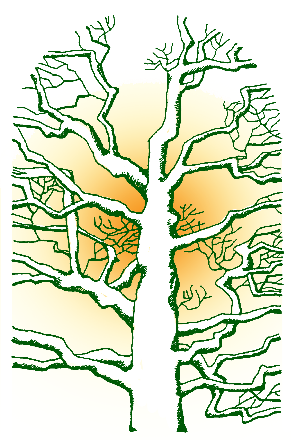 VAIŅODES VIDUSSKOLAPašnovērtējuma Avotu iela 4,  Vaiņode, Vaiņodes pagasts, Vaiņodes novads, LV-3435Izglītības iestādes reģistrācijas nr.4113900999Tālrunis    63464423, 63464226e-pasts    vvskola@inbox.lvDirektors  Zigmunds MICKUSVaiņode  20201. Izglītības iestādes vispārīgs raksturojumsVaiņodes vidusskolaReģistrācijas Nr. 4113900999Adrese: Avotu iela 4, Vaiņode, Vaiņodes pagasts,Vaiņodes novads, LV-3435Tālr.: 63464226, 63464423, fakss: 63464226e-pasts: vvskola@inbox.lvMājas lapas adrese: www.vvskola.lv Vaiņodes vidusskola ir Vaiņodes pašvaldības dibināta vispārējās izglītības iestāde, kura īsteno vispārējās pamatizglītības, 2 speciālās pamatizglītības un vispārējās vidējās izglītības programmas. Vaiņodes vidusskolas darbības tiesiskais pamats ir Izglītības likums, Vispārējās izglītības likums, kā arī skolas Nolikums, kurš izstrādāts, pamatojoties uz Izglītības likumu un Vispārējās izglītības likumu, un apstiprināts Vaiņodes novada domē. Vaiņodes vidusskola ir organizatoriski un finansiāli pakļauta Vaiņodes novada domei. Vaiņodes vidusskola atrodas pierobežas lauku reģionā Vaiņodes pagastā, Vaiņodes novadā, Latvijas DR - 60 km no Liepājas pilsētas, 7 km no Lietuvas Valsts robežas. Vaiņodes novads robežojas Saldus, Skrundas, Aizputes un Priekules novadiem, kā arī ar Lietuvas Republikas Klaipēdas un Telšu apriņķiem.  Pirmā skola Vaiņodē darbojas no 1883. gada. 1949. gadā Vaiņodē izveido vidusskolu, bet 1964. gadā tiek uzcelta jauna skolas ēka, kurai 2019. gadā tika svinēta 55 gadu jubileja. Šo gadu gaitā skolai ir izveidojies savs tēls un nozīme sabiedrībā.2020./ 2021. mācību gadā skolā mācās 251 skolēns un strādā 34 pedagogi.1. 1. Skolas īstenotās izglītības programmas un izglītojamo skaitsIzglītojamo skaitsSkolēnu skaits mācību gadu sākumā2. Izglītības iestādes darbības pamatmērķi2017./2018. mācību gads2018./2019. mācību gads2019./2020. mācību gads2020./2021. mācību gads3. Skolas sasniegumu izvērtējums visās darbības jomās3. 1.  Mācību satursSkolas īstenotās izglītības programmas.Skolas mērķis ir piedāvāt tādas izglītības programmas, kuras īstenojot, izglītojamie iegūst savām spējām un interesēm atbilstošu izglītību. Skola radījusi iespēju iegūt pamatizglītību neatkarīgi no skolēnu spējām un vispārējo vidējo izglītību pēc pieprasījuma un skolēnu izvēles.Jomā “Mācību saturs” stiprā puse ir speciālo programmu piemērošana skolēniem ar atšķirīgiem mācību sasniegumiem.Secinājumi:Skolas īstenotās izglītības programmas atbilst normatīvajām prasībām. Realizējot programmas, mācību procesā skola iekļauj aktuālas un inovatīvas tēmas (sadarbības stundas, āra stundas, absolventu stundas).Izglītības programmu īstenošanas plānošanaMācību gada sākumā direktors apstiprina izglītības programmu mācību priekšmetu plānus. Visi  skolotāji izmanto VISC piedāvātās paraugprogrammas vai mācību grāmatu autoru izstrādātās mācību priekšmetu programmas.Pedagogi, plānojot mācību saturu apguvi, ņem vērā tēmu apguves laiku, vērtēšanas formas un metodiskos paņēmienus, izglītojamo zināšanas un prasmes, darba tempu konkrētajā klasē, paredz darbu ar skolēniem, kuriem diagnosticētas grūtības mācību apguvē, kā arī ar talantīgajiem skolēniem. Darbu reglamentē skolas noteiktā Mācību sasniegumu vērtēšanas kārtība (pēdējās izmaiņas veiktas 2020. gada 31. augustā.) Pedagogi zina savu mācību priekšmetu lomu izglītības programmās un apliecina, ka sadarbojas savā starpā tematisko plānu veidošanā, zina sava mācāmā priekšmeta standarta prasības. Vienu reizi mēnesī konkrētās klases skolotāji tiekas un apspriež kompetenču izglītības elementus. Audzināšanas darba programmās skolotāji paredz aktuālos tematus konkrētam mācību gadam, ir izstrādāti un elektroniski pieejami metodiskie materiāli darbam klases stundās un mācību priekšmetu stundās, lai integrētu.Skolas vadība koordinē un pārrauga mācību priekšmetu programmu izvēli, vērtēšanas darbu grafika ievērošanu, piedāvā nepieciešamo  informāciju un resursus. Sadarbojoties ar mācību priekšmetu MK, izmēģina un piedāvā elektroniskos resursus, mācību platformas, plāno mācību literatūras un mācību līdzekļu iegādi. Skola pilnībā nodrošina ar izglītības programmas īstenošanai atbilstošo mācību literatūru un mācību līdzekļiem. Attālināta mācību procesa nodrošināšanai tiek izmantotas interneta video komunikācijas platforma Zoom, mācību platformas klase.Ilearn.lvSecinājumi :Pedagogi izmanto VISC veidotos programmu paraugus, piemēro un koriģē atbilstoši klases vajadzībām un sagatavotības līmenim. Pedagogi, regulāri tiekoties, veic tematisko plānu korekcijas darba gaitā. Mācību kvalitātes nodrošināšanai izveidots skolotāju konsultāciju grafiks. Skola veiksmīgi iesaistījusies ESF projektos “Atbalsts izglītojamo individuālo kompetenču attīstībai” un “Atbalsts priekšlaicīgas mācību pārtraukšanas samazināšanai” Izglītības programmu satura pilnveideĪstenojot mācību satura kvalitātes pilnveides uzdevumus, skolā regulāri tiek noteiktas mācību gada prioritātes, galvenie uzdevumi un metodiskā tēma. Mācību gada beigās analizē izglītības programmu apguves rezultātus, ar mācību saturu  saistīto projektu ieguvumus.Vairākus gadus tiek aktualizēta mācību darba individualizācija, diferenciācija un personalizācija. Stundas uzbūve veidota pēc vienotiem principiem.Sadarbības rezultātā skolotāji veido starpdisciplināras un multidisciplināras stundas. Pedagogi veido sadarbības grupas, veic koordinētu darbu mācību satura īstenošanā un metodikā.Pedagogi pārzina mācību metodes, jo regulāri mācās gan individuāli, gan kolektīvi ,dalās pieredzē. Mācību stundu vērošanas materiāli liecina, ka skolotāji  daļēji apguvuši prasmes stundas uzbūvi veidot pēc skolas noteiktajiem principiem.Vecāku sapulcēs un klases stundās vecāki un izglītojamie tiek informēti par mācību saturu.Secinājumi :Pedagogu kolektīvs zina skolā īstenoto izglītības programmu saturu un izprot sava mācību priekšmeta lomu izglītības procesa īstenošanā.Pedagogi regulāri piedalās semināros, vebināros un konferencēs. MK vadītāji, sadarbību pedagogi apmeklē un gūst pieredzi citu novadu skolās. Piedalās Liepājas pilsētas metodisko jomu rīkotajos pasākumos.Stiprās puses :Metodiskais darbs tiek organizēts pakāpeniski un jēgpilni. Mācību gada metodiskā tēma bieži tiek aktualizēta divu gadu garumā. Pieredze gūta no skolām, kuras iesaistījušās projektā “Kompetenču pieeja mācību saturā” VISC un Skola2030. Skolas kolektīvam ir spējas radīt un īstenot jaunas idejas mācību satura pilnveideiatbilstoši mūsdienu prasībām un sabiedrības pieprasījumam.Tālākās attīstības vajadzības :Turpināt mērķtiecīgi realizēt pedagogu sadarbību mācību satura saskaņošanā vienas klases ietvaros, radniecīgu mācību priekšmetu sadarbībā, kā arī veidot inovatīvus risinājumus mācību satura sasaistei ar reālo dzīvi.Atjaunot sadarbību ar citu izglītības iestādi metodiskā darba jautājumos.Vērtējums : labi3. 2.  Mācīšana un mācīšanās3. 2. 1.  Mācīšanas kvalitāteInformācija par skolas stiprajām pusēm un turpmākajām attīstības vajadzībām tiek iegūta no EDURIO aptaujām, skolotāju iesūtītajiem ikgadējiem pašvērtējumiem, analizējot vērojamās stundas, skolotāju profesionālās novērtēšanas procesā, skolotāju tālākizglītībā.Lielākā daļa skolotāju piedalījušies kopīgās mācībās, apgūstot efektīvas stundas pamatprincipus, didaktiskos stundu modeļus. Visi skolotāji mācās un mēģina stundā  realizēt izvirzīto sasniedzamo rezultātu un sniegt atgriezenisko saiti.Skolotāji mācību gada garumā apmeklē 2 – 4 kolēģu mācību stundas. MK vadītāji vēro un analizē savas MK kolēģu stundas. Lielākā daļa stundu tika vērotas un analizētas skolotāju profesionālās  novērtēšanas procesa laikā. Mācīšanas kvalitātes vērtēšana tiek veikta, izmantojot stundu kvalitātes vērošanas un analīzes materiālus.Skolotāji apguvuši jaunas tehnoloģiju iespējas.Stiprās puses :1.  Lielākā daļa pedagogu sagatavojušies jaunā satura ieviešanai.2.  Izstrādāti vienoti kvalitatīvas mācību stundas kritēriji.3.  Pieņemti vienoti mācību stundas  etapi.4.  Veiksmīgi realizējas un turpinās starpdisciplināro stundu vadīšana.5.  Apgūta un pieņemta vienota mācību platforma klase.ilearn.lvTālākās attīstības vajadzības:Visu skolotāju gatavība jaunā satura ieviešanai.Mācību un audzināšanas vienotas programmas īstenošana mācību stundās un ārpus tām.Visu skolotāju iesaiste mācību platformas klase.ilearn.lv realizēšanā.Palīgskolotāju efektīva iesaiste mācību procesā.Vērtējums : labi3. 2. 2.  Mācīšanās kvalitātePierādījumi iegūti, apkopojot semestra vērtējumus, salīdzinot tos ar gada vērtējumiem, analizējot skolēnu izaugsmi gada griezumā.Pedagogu vadītās stundas liecina par aicinājumu strādāt radoši, jēgpilni, regulāri.Bieži stundās tiek pielietots skolēnu pašvērtējums un savstarpējais vērtējums.Pedagogi cenšas kopā ar izglītojamiem izvirzīt stundā sasniedzamo rezultātu, regulāri sniedz atgriezenisko saiti skolēniem. Skolēns ar savu līdzatbildību par mācīšanās kvalitāti kļūst par mācīšanās procesa dalībnieku.Akcentējot formatīvo vērtēšanu, skolēnos tiek veicināta līdzatbildība par mācīšanās kvalitāti un sasniedzamo rezultātu.Arvien vairāk mācīšanās procesā skolēni izmanto prezentācijas, pētnieciskā darba metodes, strādā pāros, grupās.Attālinātā mācību procesā skolotāji un skolēni apguvuši jaunu pieeju un informācijas tehnoloģiju izmantošanas iespējas, apguvuši pašvadītas mācīšanās un mācīšanas prasmes.Skolēni konsultācijas apmeklē, lai mācītos. Skolā nav ilgstoši, sistemātiski kavējumi.Stiprās puses :1. Notiek labvēlīga sadarbība skolotājs – skolēns, skolēns – skolēns.2. Skolēni labprāt pielieto dažādas netradicionālas mācību metodes.Tālākās attīstības vajadzības :Turpināt apgūt attālinātās mācīšanās laikā iesāktās  pašvadītas mācīšanās, plānošanas prasmes.Akcentēt jēgpilnu uzdevumu nepieciešamību.Dažādot mācību procesu, lai skolēns būtu ierosinātājs, darītājs.Uzlabot vecāku un skolas sadarbību.Vērtējums : labi3. 2. 3. Vērtēšana kā mācību procesa sastāvdaļaVērtēšanas kārtība izstrādāta, ņemot vērā skolotāju ieteikumus, regulāri tiek iepazīstināti vecāki. Skolotāji vērtēšanas kritērijus akcentē klases stundās, kā arī mācību priekšmetu stundās. Vērtējumi tiek atspoguļoti Mykoob vietnē un skolēnu dienasgrāmatās. Skolā ir vienotas skolēnu dienasgrāmatas un plānotāji. Reizi mēnesī klašu audzinātāji izsniedz individuālos skolēnu sasniegumu vērtējumu izrakstus. Klases kopīgais vidējais vērtējums vienu reizi divos mēnešos tiek iekļauts “Klašu reitinga” noteikšanā.Mācību procesā pedagogi izmanto dažādus vērtēšanas veidus – diagnosticējošo, formatīvo, summatīvo vērtēšanu, skolēnu pašvērtējumu, savstarpējo vērtēšanu, snieguma līmeņa aprakstus.Skolā ir noteikta vienotā kārtība vērtēšanas biežumam, regularitātei, mācību sniegumu uzlabošanas nosacījumiem.Par vērtēšanu ir atbildīgs mācību priekšmeta skolotājs, kurš ievēro skolēnu vecumposmu, individuālās spējas, mācību priekšmeta specifiku.Skolā ir noteikta kārtība ZPD un pētniecisko darbu izpildē.Skolēni un vecāki ir informēti par pārbaudes darbu prasībām, vērtēšanu un rezultātiem.Vērtēšanas procesā iegūto informāciju lielākā daļa pedagogu analizē kopā ar skolēniem un izmanto mācību procesa pilnveidošanai.Apkopotos semestru un gada rezultātus skola izmanto, lai plānotu individuālu darbu ar skolēniem.Skolēnu iegūtie rezultāti valsts pārbaudes darbos lielākoties saskan ar iegūto vērtējumu ikdienas darbā.Stiprās puses:1.  Mācību sasniegumu vērtēšanā pedagogi izmanto jaunākās tendences.2.  Skolā ir vienota vērtēšanas kārtība, kas regulāri tiek aktualizēta. Tālākās attīstības vajadzības :1.  Iesaistīt skolēnus Vērtēšanas kārtības izstrādāšanā.2.  Visiem skolotājiem censties stundas beigās sniegt atgriezenisko saiti par paveikto.3. Turpināt skaidrot jauno vērtēšanas būtību un kārtību individuālās sarunās ar skolēnu un vecākiem4.  Izstrādāt vienotas vērtēšanas kārtības radošajiem darbiem, grupu darbam, diskusijām.5.  Izstrādāt vienotus sniegumu līmeņu aprakstus caurviju prasmju apguvēVērtējums : labi3. 3. Skolēnu sasniegumi 3. 3. 1.  Skolēnu sasniegumi ikdienas darbāSkolēnu mācību sasniegumu vērtēšana atbilst valstī noteiktajai kārtībai un Vaiņodes vidusskolas skolēnu mācību sasniegumu vērtēšanas kārtībai. Mācību sasniegumi tiek atspoguļoti skolvadības sistēmas Mykoob elektroniskajā žurnālā. Ar sistēmas palīdzību ir iespējas analizēt mācību sasniegumu kopējos rezultātus, kā arī atsevišķu mācību priekšmetu un atsevišķu skolēnu rezultātus. Skolēnu sasniegumu uzskaiti, izvērtējumu un dinamiku veic mācību priekšmetu skolotāji, klašu audzinātāji, skolas administrācijas pārstāvji.Pārbaudes darbu grafiks ļauj koriģēt  pārbaudes darbu laiku un biežumu.Skolēnu ikdienas darba rezultāti tiek atspoguļoti reizi mēnesī skolēnu sekmju izrakstos, ar kuriem tiek iepazīstināti skolēnu vecāki. Pēc klašu audzinātāju ierosinājuma sekmju izraksti var tikt izsniegti arī biežāk. Atbalsta personāls veic pasākumus skolēniem ar zemiem mācību sasniegumiem. 2017./2018. m. g. skolēnu sasniegumu līmenis gadā pēc mykoob.lv  datiem1. klasē mācījās 20 skolēni, mācību sasniegumi vērtēti aprakstoši, 2. klasē pārcelti 20 skolēni. 2. - 4. klasēs pieciem skolēniem nepietiekami vērtējumi. Skolēniem noteikti un nākamajam mācību gadam izstrādāti individuālie atbalsta pasākumi.5. – 9. klasēs nepietiekamo vērtējumu skaits ir ļoti augsts. Skolēniem noteikti pēcpārbaudījumi un  pasākumi sekmju uzlabošanai.Skolēniem, kuri atkārtoti apgūst mācību vielu tajā pašā klasē, tiek izstrādāti individuālie mācību plāni, piesaistīti palīgskolotāji.Atestātu par vispārējo vidējo izglītību saņēma visi (13) 12. klases skolēni. 12 skolēni izglītību izvēlējušies turpināt.2017./2018. m. g. skolēnu augstākā vidējā atzīme2018./2019. m. g. skolēnu sasniegumu līmenis gadā pēc mykoob.lv datiem1. klasē mācījās 20 skolēni, pārcelti 18 skolēni. Nepietiekamo vērtējumu skaits augsts. Skolēniem zema mācīšanās motivācija.Atestātus par vispārējo vidējo izglītību saņēma visi 11., 12. klases skolēni. 10 skolēni izglītību turpina.2018./2019. m. g. skolēnu augstākā vidējā atzīme2019./2020. m. g. skolēnu sasniegumu līmenis gadā pēc mykoob.lv datiem1. klasē mācījās 24 skolēni, pārcelts 21 skolēns. Skolēniem, kuri mācības atkārto 1. klasē, noteikta psihologa izpēte.Skolēnu skaits 5. – 9. klasē pieaug. Nepietiekamo vērtējumu skaits samazinās. Tas izskaidrojams ar individuālo atbalsta pasākumu piemērošanu.Vidusskolas posmā skolēnu skaits  samazinās. 12. klasē mācījās 8 skolēni. Visi saņēma atestātus par vispārējo vidējo izglītību un visi turpina mācības augstākajās mācību iestādēs.Skolēnu mācību sasniegumu vidējie rādītāji pēdējos gados nemainās. Vērojama skolēnu nepietiekama motivācija sasniegumu paaugstināšanā. Maz skolēnu ar augstiem mācību sasniegumiem.2019./2020. m. g. skolēnu augstākā vidējā atzīmeKatra mācību gada beigās skola analizē skolēnu mācību sasniegumu dinamiku. Izstrādā un ievieš atbalsta pasākumus, ņemot vērā skolēnu individuālās spējas un diagnosticētās vajadzības. Lielāka uzmanība pievēršama skolēnu augstāku mācību sasniegumu motivēšanai. 3. 3.  2. Izglītojamo sasniegumi valsts pārbaudes darbosSkolā veic skolēnu valsts pārbaudes darbu un centralizētu eksāmenu rezultātu uzskaiti un analīzi. Būtiskākais skolas mācīšanas un mācīšanās kvalitātes rādītājiem ir valsts centralizēto eksāmenu rezultāti. Diagnosticējošo darbu rezultāti tiek izvērtēti un analizēti, lai gūtu priekšstatu par nepieciešamām vajadzībām pilnveidot vai uzlabot ikdienas mācīšanas un mācīšanās darbu. Iegūtos analīzes rezultātus un secinājumus skolotāji izmanto mācību procesa pilnveidei. Tiek analizēti un pārrunāti pārbaudes darbu uzdevumi un kļūdas, izdarīti secinājumi turpmākai darbībai un skolēnu rezultātu uzlabošanai. Lai gūtu priekšstatu par skolēnu sasniegumiem valsts pārbaudes darbos un centralizētajos eksāmenos, tiek veikta salīdzinošā analīze ar kopvērtējumu lauku skolu grupā un valstī.Datu ieguves avots VPIS.Diagnosticējošo darbu rezultāti 3. klasēDiagnosticējošo darbu rezultāti 6. klasēSkolēnu sasniegumu dati liecina par rezultātu stabilitāti. Diagnosticējošo darbu rezultātos nav būtiska atšķirība, salīdzinot ar ikdienas mācību darba vērtējumiem. Neapšaubāmi liela nozīme skolēnu sasniegumiem ir konkrētas klases skolēnu spējām. Skolēnu skaita ziņā klases ir lielas, kas padara skolotāja ikdienas darbu sarežģītu. Liela nozīme ir pedagogu palīgu piesaistei mācību darbā projekta “Atbalsts izglītojamo individuālo kompetenču attīstībai” ietvaros.Valsts pārbaudes darbu rezultāti 9. klasē 	9. klases skolēnu valsts pārbaudes darbu rezultāti ir salīdzināti ar kopvērtējumiem lauku skolu grupā un kopvērtējumu valstī. Salīdzinot rezultātus ir redzams, ka 2017./2018. un 2018./2019. mācību gadu rezultāti ir  nemainīgi un līdzvērtīgi ar rezultātiem valstī un lauku skolu rezultātiem. 2019./2020.gadā Valsts pārbaudes darbi netika kārtoti.Centralizēto eksāmenu rezultāti 12. klasē	 12. klases CE rezultāti vidēji atbilst kopvērtējuma rezultātiem valstī. Salīdzinot ar kopvērtējumu lauku skolu grupā, rezultāti ir augstāki. Īpaši atzīmējami ir 2017./2018. un 2019./2020. mācību gadu rezultāti, kur rezultāti ir augstāki par lauku skolu rezultātiem un matemātikā, latviešu valodā ir augstāki vai līdzvērtīgi ar valstī sasniegtajiem rezultātiem. Pēdējo divu gadu laikā matemātikas rezultāti ir nedaudz zem valsts vidējā rādītāja. Vislielākās grūtības skolēniem ir sagādā zināšanu lietojums nestandarta situācijās. Šie rezultāti ir aktualizēti un tiek meklēti risinājumi.	Izvēles eksāmenos pēdējo trīs gadu laikā rezultāti ir būtiski augstāki par kopvērtējumu lauku skolu grupā un līdzvērtīgi valsts kopvērtējuma rezultātiem.Necentralizēto eksāmenu rezultāti 11. - 12. klasē3. 4.  Atbalsts izglītojamiem3. 4. 1.  Psiholoģiskais atbalsts un sociālpedagoģiskais atbalstsIzglītības iestādē strādā atbalsta komanda, kuras sastāvā darbojas sociālais  pedagogs – speciālais pedagogs, sociālais pedagogs, psihologs, direktora vietniece audzināšanas darbā, logopēds – speciālais pedagogs un medmāsa. Notiek cieša sadarbība ar klašu audzinātājiem. Regulāri tiek sniegts psiholoģisks un sociālpedagoģisks atbalsts gan skolotājiem, gan izglītojamiem, gan vecākiem pēc nepieciešamības. Atbalsta komandas speciālisti ir nodrošināti ar labiekārtotiem darba kabinetiem. Visi atbalsta komandas speciālisti savā darbā ievēro konfidencialitāti. Atbalsta komandas darbību un sniegto palīdzību koordinē sociālais – speciālais pedagogs. Izglītojamie labprāt apmeklē atbalsta komandas speciālistus, lai rastu atbildes uz dažādiem, sev aktuāliem jautājumiem. Sociālpedagoģiskais atbalsts tiek sniegts individuāli, ievērojot konfidencialitāti, izvērtējot katru situāciju, sadarbojoties ar izglītojamā  vecākiem, klases audzinātāju. Atbalsta komandas speciālisti savas kompetences ietvaros sadarbībā ar klašu audzinātājiem iesaistās konfliktsituāciju risināšanā, strādā ar izglītojamiem, kuriem ir  uzvedības problēmas, risina neattaisnotu mācību stundu kavējumus, strādā ar izglītojamiem, kuriem ir dažāda veida grūtības mācībās, sniedz atbalstu attālināto mācību laikā - māca plānot savu laiku, organizēt dienas režīmu, sniedz psiholoģisku un emocionālu atbalstu. Skolas psihologs veic arī izglītojamo novērošanu, izpēti, tai skaitā intelektuālo izpēti, nepieciešamības gadījumā iesaka apmeklēt citus konkrētus speciālistus problēmas padziļinātai izpētei (piemēram, audiologopēdu, bērnu psihiatru, neirologu, u. c.), sniedz rekomendācijas. Īpaša uzmanība adaptācijas periodā tiek veltīta 1. un 5. klašu skolēniem. Nepieciešamības gadījumā tiek sniegts atbalsts audzināšanas darba plānošanā, konstatējot kādas grūtības klases kolektīvā. Tiek palīdzēts skolotājiem apzināt izglītojamo atbalsta vajadzības. Attālināto mācību periodā gan izglītojamiem, gan skolotājiem, gan vecākiem ar atbalsta komandas speciālistiem ir iespējams sazināties gan telefoniski, gan rakstiski – Mykoob, epastā, Whatsapp. Speciālisti regulāri sazinās ar klases audzinātājiem, nepieciešamības gadījumā iesaistās kādu problēmu risināšanā. Daudz tiek strādāts individuāli ar vecākiem,  motivējot viņus būt sadarbības partneriem, sava bērna labā.  	Klases uzvedību kopumā uzrauga un novēro klases audzinātājs, kā arī nepieciešamības gadījumā iesaista citus atbalsta speciālistus. Klases audzinātājs kopā ar sociālo pedagogu plāno sociālpedagoģisko gadījumu risināšanu. Problēmas risināšanā tiek iesaistīti klases audzinātājs, izglītojamā vecāki, skolas psihologs. Ja situācija neuzlabojas, sarunās tiek iesaistīti administrācijas pārstāvji – direktora vietniece mācību darbā vai direktors. Gan tikšanās, gan sarunas tiek protokolētas. Ja uzvedības problēmas nemazinās, sociālais pedagogs informē par situāciju sociālo dienestu vai bāriņtiesu. 	Izglītības iestāde ir iesaistījusies Izglītības kvalitātes valsts dienesta īstenotajā Eiropas Sociālā fonda projektā Nr. 8.3.4.0/16/I/001 „Atbalsts priekšlaicīgas mācību pārtraukšanas samazināšanai”, lai mazinātu to bērnu un jauniešu skaitu, kas priekšlaicīgi pārtrauc mācības, nepabeidzot skolu. Projekta ietvaros izglītojamiem tiek nodrošinātas individuālas konsultācijas mācību priekšmetos, kurus viņiem  ir visgrūtāk apgūt. 	Izglītības iestādē sākumskolas posmā tiek nodrošināts skolotāja palīgs  1., 6. klasēs. Tas palīdz skolotājam kvalitatīvāk īstenot mācību procesu un izglītojamiem, kuriem ir grūtības mācību vielas apguvē, saņemt atbalstu. Izglītības iestādē darbojas pagarinātā dienas grupa 1. klases skolēniem, kuru vada sociālais pedagogs. Grupā skolēni gan atpūšas pēc mācību darba – lietderīgi pavada brīvo laiku,veicot dažādas aktivitātes – spēlē spēles, lasa grāmatas, zīmē,  gan izpilda mācību stundās uzdotos darbus.Izglītības iestādē ir medmāsa, atbilstoši iekārtots medicīnas kabinets. Konstatējot izglītojamam veselības problēmas, par to tiek informēti vecāki, rekomendējot turpmākās darbības. Izglītojamo traumu, pēkšņas saslimšanas gadījumā vecāki tiek telefoniski informēti, nepieciešamības gadījumā tiek izsaukta Neatliekamā medicīniskā palīdzība. Medmāsa arī uzrauga, kā izglītības iestādē tiek ievērotas higiēnas prasības.Izglītojamiem tiek nodrošināti ēdināšanas pakalpojumi. Izglītības iestāde regulāri iesaistās veselīga uztura programmās „Skolas auglis” un „Skolas piens”.Stiprās puses:1. Atbalsta komandas speciālistu pieejamība, nodrošinājums un profesionalitāte;2. Individuāla pieeja;3. Pedagoga palīgs sākumskolā.Tālākās attīstības vajadzības:Paaugstināt ikviena pedagoga un speciālista atbildības līmeni vienotu prasību uzturēšanā, laicīgi diagnosticējot problēmas un ,regulāri sadarbojoties, tās risinot.Vērtējums : ļoti labi3. 4. 2. Izglītojamo drošības garantēšanaSkolā ir izstrādāti Iekšējie kārtības noteikumi, darba kārtības noteikumi, evakuācijas plāns, drošības noteikumi. Ar visiem drošības noteikumiem ir iepazīstināti skolēni un skolas darbinieki. Pēc iepazīšanās ar drošības noteikumiem skolēni parakstās. Regulāri, katru mācību gadu tiek veiktas apmācības par nepieciešamo rīcību ekstremālās situācijās un evakuācijas gadījumā. Instruktāžas veic pašvaldības darba aizsardzības un ugunsdrošības speciālists un VUGD speciālisti. Skolēniem redzamās vietās ir pieejama informācija, kā nepieciešamības gadījumā sazināties ar palīdzības dienestiem. Katra stāvā ir norādes par izeju, kāpņu telpās ir evakuācijas un rīcības plāns ugunsgrēka gadījumā.Skolā organizētas klašu audzinātāju un skolotāju dežūras skolas telpās un teritorijā. Ar skolēniem pārrunāti un izskaidroti uzvedības un kārtības noteikumi garderobē, skolas telpās un teritorijā. 	Skolēni zina, kā rīkoties ārkārtas situācijās, evakuācijas gadījumos. Reizi gadā sadarbībā VUGD un pašvaldības darba aizsardzības un ugunsdrošības speciālistu skolā tiek organizētas evakuācijas mācības skolēniem un darbiniekiem. Skolā ir automātiskā ugunsdrošības un apsardzes signalizācija, un video novērošanas sistēma.	Skolā ir noteikta kārtība pasākumiem ārpus skolas (pārgājieni, ekskursijas). Pirms došanās organizētajā pasākumā ārpus skolas skolotājs iesniedz direktoram iesniegumu ar informāciju, kurā uzrāda skolēnus, kuri piedalīsies pasākumā, laiku, vietu un transporta līdzekli, kā arī saziņas iespēju. Skolēni un skolotājs parakstās iesniegumā.  Pēc pasākuma skolotājs iesniedz atskaiti par pasākuma norisi.Stiprās puses:1. Vide ir draudzīga un droša2. Sakārtota dokumentācija par drošības jautājumiem3. Regulāra sadarbība ar pašvaldības un valsts drošības institūcijāmTālākās attīstības vajadzības:1. Organizēt padziļinātus informatīvos un praktiskos pasākumus par drošības jautājumiem.Vērtējums : ļoti labi3. 4. 3.  Atbalsts personības veidošanāSkolā ir izveidota un darbojas skolēnu dome (skolēnu domes prezidents, 5. – 12. klašu vecākie (11 skolēni) un  3 vidusskolēni – sporta, kultūras un sākumskolas sekcijas vadītāji). Skolēnu domes sēdes notiek trešdienās (2x mēnesī) vai pēc vajadzības. Skolēnu dome mācību gada laikā organizē vairākus pasākumus, to sagatavošanu un norisi paredzot 9. – 12. klasēm. Skolēnu domes prezidenta vēlēšanas (2018. gada rudenī), kuras organizēja 12. klases skolēni, ievērojot visus Vēlēšanu likumus. Tradicionāli 1. septembra svētkus sagatavo 12. klases skolēni – izgrezno skolu, sagatavo priekšnesumus, apsveic pirmklasniekus un simboliski uzvelk valsts karogu skolas pagalmā (karogu svinīgi nodod 11. klases skolēniem 12. klases izlaidumā). 2. septembrī notiek Adaptācijas diena, kad skolēni satiekas dažādās interesantās nodarbībās, lai uzsāktu jauno mācību gadu. Sevišķi izdevusies bija 2019./2020. gada Adaptācijas diena, kuru organizēja skolas absolventi – biedrība “Pēdu deldētāji” un 2020./2021. m. g. iesākums – “Foto orientēšanās pa Vaiņodi”, kur skolēni iepazina pagasta neparastākās vietas. Dzejas dienu nedēļā sākumskolas skolēni sagatavo kāda dzejnieka jubilāra dzejas priekšnesumus un zīmē ilustrācijas “savam” dzejolim, vecāko klašu skolēni veido savu mīļāko dzejoļu priekšnesumus, ilustrācijas dažādās tehnikās, ieinteresē novadniekus, savu izvēlēto dzejoli uzrakstot uz galvenās ielas asfalta. Tradīcija ir arī dzejnieku jubilāru dzejoļu konkursi.	5 gadus septembra beigās skola piedalās starptautiskajā Reizrēķina dienā, kuru organizē kāda (konkrēta) klase un matemātikas skolotāja, bet pirms pavasara brīvdienām  10 gadus notiek skaitļa П diena, kad visas mācību dienas garumā mācās “citādās” matemātikas nodarbībās. Valsts svētku nedēļu sākot, 11. novembrī notiek “Gaismas gājiens”, kurā skolēni kopā ar vecākiem iziet pa dažādu maršrutu Vaiņodes ielām, savienojoties Vaiņodes centrā, pie novada domes, bet kopējais gājiens nonāk skolas pagalmā un zem valsts karoga izliek degošu sveču latviešu spēka zīmes. Katru maršrutu koordinē un vada vidusskolēni un jaunsargi. Klases stundā katra klase svin Latvijas dzimšanas dienu, klāj svētku galdu (sākumskolā piedalās arī vecāki), runā par sevi un valsti, bet nedēļas noslēgumā  kori, ansambļi, deju kolektīvi piedalās valsts svētku koncertā Vaiņodes kultūras namā.Gaidot Ziemassvētkus, 12. klases skolēni 1. Adventē izpušķo skolas vestibilu 1. stāvā un lielo egli skolas aktu zālē, bet 11. klase sagatavo sporta halli Ziemassvētku ieskaņas koncertam, kurā piedalās visi mākslinieciskās pašdarbības kolektīvi un kuru noskatās ne tikai skolēnu vecāki, bet arī daudz Vaiņodes iedzīvotāju. Nedēļu pirms ziemas brīvdienām klases stundā tiek iedegta egle skolas pagalmā. 1. mācību semestris beidzot, 1. – 12. klases skolēni un skolotāji kopējā klases stundā izvērtē padarīto, tiek atzīmēti labus un augstus sasniegumus  mācībās sasniegušie skolēni. Katru gadu janvārī 2 skolēnu komandas ar panākumiem piedalās Skrundas Karoga dienas tradicionālajā piedzīvojumu un izaicinājumu spēlē "Jaunie Skrundas sargi”, bet barikāžu nedēļa sākas ar video klipu “Vėliava prieš tanką” – pieminot 13. janvāra notikumus Viļņā. Barikāžu dienu atzīmējot, skolēni dodas uz “Stacijas laukumu”, no kurienes iedzīvotāji brauca uz Barikādēm, liek savu pagali kopējā ugunskurā, lai atcerētos. Vakarā piedalās kopējā pasākumā Vaiņodes kultūras namā.25. martā, padomju deportācijas upuru piemiņas dienā, skolēni kopā ar uzaicinātajiem represētajiem novadniekiem tiekas ar kādu Latvijā vai novadā zināmu cilvēku, kurš dalās atmiņās par laiku izsūtījumā. Janvāra beigās skolēnu dome kopā ar sporta skolotājiem, mūsu skolas absolventiem, jau 2 gadus rīko A. Desmitnieka, bijušā skolas direktora, sporta skolotāja un handbola aizsācēja handbola turnīru, kurā par balvu sacenšas 5. – 12. klašu jauktās komandas, bet nedēļu vēlāk – starptautisks “A. Desmitnieka piemiņas turnīrs handbolā”. Sv. Valentīna dienas atrakcijas gatavo 9. – 12. klašu skolēni, sākumskolas bērniem notiek “smalko deju” stunda, uz kuru jāierodas atbilstoši ģērbtiem un kurā tiek mācīts ievērot “etiķeti”.Skolā dažādi tiek atzīmēta Starptautiskā dzimtās valodas diena – gan mācību stundās, gan kopējā “valodas stundā”. Interesanta tā izdevās 2019. gada februārī, kad dzeja skanēja visās valodās, kurās tobrīd runāja skolēni, skolotāji un skolas viesi (latviešu, lietuviešu, krievu, baltkrievu, ukraiņu, spāņu, gruzīnu, taizemiešu valodā).	2019./2020. m. g. tika organizēti “aktīvie starpbrīži”, kad skolēni dziedāja karaoke, dejoja, spēlēja dažādas aktīvās un arī galda spēles. Šajā mācību gadā 12. klases skolēni aizsāka jaunu tradīciju -  “Tikai slinkajiem dziesmu trūkst” – spēlēja ģitāru, dziedāja visi, kas gribēja.  	“Baltā galdauta” svētkos  (4. maijā) un Baltijas ceļa dienā skolēni piedalās Vaiņodes novada rīkotajos pasākumos (koncerta sagatavošanā, ielu skrējienā/velobraucienā), jau 3. gadu skrējienā "100+ km apkārt Vaiņodes novadam", kuru organizē sports skolotājs, skolas absolvents. 	Vidusskolas beidzēju “atskaites punkts” ir Gredzenu vakars, kad tiek izvērtēti skolā pavadītie gadi un tajos iegūtais.  	Aktīvie skolēni apgūst nozīmīgas sevis pilnveidošanas praktiskās iemaņas: runas un skatuves kultūru, telpu un skatuves noformējumu, pasākumu apskaņošanu un gaismas režiju. Skolēnos tiek audzināta piederība skolai un atbildības uzņemšanās par veicamo darbu, strādāšanu kolektīvā.  Klases stundas organizētas, ievērojot skolas darba plāna, skolas kalendārā plāna un katras klases individuālā audzināšanas plāna, atbilstīgi izglītojamo vecuma īpatnībām un vajadzībām. Tiekoties audzinātājiem, tiek izrunātas veiksmes un aktuālie jautājumi  audzināšanas darbā.  	Skolotāju informatīvajās sanāksmēs tiek apspriesta skolas interešu izglītības, skolas kalendārā plāna pasākumi. Pārrunātas problēmsituācijas  (vairāk - katrā klasē atsevišķi)  - atkarības vielu lietošana un uzvedība, kas saistīta ar atkarību izraisošu vielu lietošanu. Klases audzinātājs klases stundās, ekskursijās un ārpusstundu pasākumos veicina izglītojamo mācību darba un radošo sasniegumu izaugsmi, tiek audzināta indivīda brīvas domāšanas un rīcības izpausmes: atbildība, centība, drosme, godīgums, gudrība, laipnība, līdzcietība, savaldība un tolerance.Skola īstenojusi  vairākus starptautiskos projektus –ES izglītības, mācību, jaunatnes un sporta programmas Erasmus+ 1. pamatdarbības (KA1) "Mācību mobilitāte skolu sektorā" projekts Nr. 2017-1-LV01-KA101-035336 "Learning English, Learning through English"Erasmus+ KA2 “Creative Learners. Tomorrow Entrepreneurs”NordPlus skolu apmaiņas projekta "Enhancing Emotional Education Through Drama"Corners of Europe Open Call for Volunteers.2018./2019. mācību gadā skola sāk piedalīties projektā ‘’Latvijas skolas soma’’ un, izmantojot piešķirto finansējumu visi 1. – 12. klases skolēni noskatījušies gan Liepājas teātra, gan Nacionālā teātra, gan Dailes teātra izrādes, koncertus Liepājas koncertzālē “Lielais dzintars”, apmeklējuši izstādes Liepājas muzejā un tā filiālē, Latvijas Nacionālajā mākslas muzejā, Melngalvju namā, noskatījušies Latvijas jaunākās latviešu spēlfilmas – gan skolā, gan Liepājas kinoteātrī “Balle”. Ar interesi skolēni noskatījušies Goda teātra izrādes (lielākoties tās stāsta “par mums pašiem”) un aktiera Ē. Vilsona monoizrādes.Katru rudeni un pavasari klašu kolektīvi apceļo Latviju un apskata nozīmīgus objektus Latvijas kultūrvēsturiskajos novados, vairākkārt apmeklējuši arī Zinātnes centru AHHAA Tartu un   2019. gada rudenī - Varšavas Kopernika zinātnes muzeja ekspozīcijas un nodarbības.  	Laba sadarbība izveidojusies ar Liepājas Centrālās bibliotēkas vadību – katru gadu skolēni tiek uzaicināti noskatīties dzejkoncertus Hika zālē. 4 gadus “Labo darbu nedēļā” skolēni (arī kopā ar vecākiem) piedalās akcijā “No ābola līdz sulai  un ...”. 2019. gadā pārstrādei SIA “Ābolīt’s” (absolvente M. Anziķe) nodoti vairāk kā 5 t ābolu, šajā gadā -  ) 4,270 kg ābolu. Gatavā produkcija - sulas, ievārījumi, dārzeņu konservi tiek izlietoti skolēnu pusdienām, daļa nonāk Vaiņodes sociālās mājas iemītniekiem, bet ievārījums kopā ar pašceptām piparkūkām iepriecina Ziemassvētkos skolotājus pensionārus. Skolēni apciemo dzīvnieku patversmes Paplakā un Saldū, aizved vecāku sarūpēto barību, izved pastaigā suņus. Ar nelieliem koncertiem un pašgatavotām dāvanām tiek iepriecināti Aizvīķu pansionāta un Vaiņodes sociālās mājas iemītnieki valsts svētkos un Ziemassvētkos. 2019. gada Ziemassvētku tirdziņā 9. klases skolēni pārdeva pašceptas (piedalījās arī vecāki) kūkas, cepumus, maizītes un saņemto naudu – 100,00 € aizveda uz Bērnu klīniskās universitātes slimnīcu (absolvents dakteris Pēteris Kļava) un par šo naudu  nokrāsota mazgājamā siena, lai bērni, gaidot ārstu, varētu  zīmēt.Interešu izglītības programmasVaiņodes vidusskola piedāvā: iespēju katram skolēnam  veidot harmonisku un vispusīgu savu personību, veidot pamatu savai karjerai kā dzīvei. Katra mācību gada sākumā skolas un klašu vecāku sapulcēs izglītojamo vecāki informēti par skolas piedāvātajām interešu izglītības programmām un to norisi, publicējot informāciju skolas mājaslapā (vvskola.lv) un rakstiski vecāku iesniegumos.iespēju piedalīties ESF projektu īstenošanas aktivitātēsSkolā darbojas - tautas deju kolektīvi – 7 (1., 2., 3., 4., 5., 6. -.7., 9. – 12. klasēm)  5. – 12. klašu meiteņu koris, 1. - 4. klašu  koris, 3. klases vokālais ansamblis, 5. – 8. klases ansamblis, 10. – 12. klases ansamblis, teātra pulciņš, skatuves un publiskās runas pulciņš, robotikas pulciņš,  vides interešu izglītības pulciņš (Eko skolas padome). Interešu izglītības pulciņu skolēni piedalījušies dažādos koncertos un skatēs. Gan kori, gan deju kolektīvi piedalās gan skolēnu, gan pieaugušo Dziesmu un deju svētkos. 5. - 11. klašu meiteņu koris XI Latvijas skolu jaunatnes dziesmu un deju svētku koru finālskatē tika apbalvots ar Zelta diplomu.  2020. gada skatē – 1. pakāpes diploms  vidusskolēnu deju kolektīvam.Skolas īpašie piedāvājumi -B kategorijas autovadītāju tiesību ieguvepeldētapmācība 2. klases skolēniemjaunsargu nodarbībasvalsts aizsardzības mācība (10.klase)organizētas nodarbības Liepājas Medicīnas koledžā (RSU Liepājas filiāle) (10., 11. klase)drāmas un publiskās runas nodarbības (10. klase)sadarbība ar LiepU sagatavošanās programmu iestājai augstskolā (ZPD, brīvprātīgais darbs) (10.klase)nodarbības Liepājas rajona Sporta skolas handbola un futbola nodaļā.Skolēni veiksmīgi apvieno mācības Vaiņodes vidusskolā  un nodarbības Vaiņodes mūzikas skolā.Stiprās puses: Skolotāji piedalās un atbalsta skolas  pasākumu organizēšanu.  Pēc katra pasākuma (grupās – skolotāji, skolēni) izvērtēts pasākums un izstrādāti ieteikumi. Zināšanu praktiskais lietojums. Skolā ir izveidojies stabils un vispusīgas personības attīstību veicinošs interešu izglītības programmu piedāvājums, kas ļauj skolēniem atrast savām interesēm un vajadzībām piemēroto. Regulāri sniegta informācija par notikumiem un sasniegumiem interešu izglītības jomā skolā un interneta vietnēs.Interešu izglītības pulciņi veicina aktīvu skolas sabiedriskās dzīves un tēla veidošanu. Tālākās attīstības vajadzības: Turpināt un pilnveidot iesāktās skolas tradīcijas.  Veicināt skolotāju, skolēnu un vecāku izpratni par skolas mērķiem un uzdevumiem, nodrošinot lielāku informācijas apriti. Saglabāt daudzveidīgo interešu izglītības pulciņu piedāvājumu, radot apstākļus izglītojamo augstiem sasniegumiem. Ņemot vērā izglītojamo vajadzības, ieviest jaunas interešu izglītības programmas.  Vērtējums : ļoti labi3. 4. 4. Atbalsts karjeras izglītībāVaiņodes vidusskolā tiek nodrošināts atbalsts karjeras izglītībā. Skolēniem tiek sniegta informācija atbilstīgi viņu vecumam, interesēm un vajadzībām, t. i., karjeras lēmumu pieņemšana, pašizpēte, tālākizglītības un nākotnes plānošanas iespējas, darba pasaules iepazīšana. Skolā  tiek organizēti pasākumi skolēnu un viņu vecāku iepazīstināšanai ar apgūstamajām izglītības programmām un mācību procesa organizāciju (vecāku sapulces, informācija skolas mājaslapā). 1. un 10. klases skolēni un vecāki tiek informēti katra mācību gada sākumā par mācību procesa un interešu izglītības organizāciju  skolā, mācību darba formām un metodēm. 2. semestra laikā skolas vadība 9. klašu skolēnus un viņu vecākus iepazīstina ar vidusskolā apgūstamajām vidējās izglītības programmām, “izvēles groziem” Informācija par vidusskolā apgūstamajām vidusskolas programmām ievietota skolas mājas lapā. Skolā ir izstrādāta un pilnveidota Karjeras izglītības programma, kas ir mācību un audzināšanas darba sastāvdaļa. Klašu audzinātāji un mācību priekšmetu skolotāji, plānojot mācību stundas, iekļauj karjeras izglītības tēmas, izmanto dažādas metodes, lai ieinteresētu skolēnus piedalīties dažādās ārpusstundu nodarbībās un sekmētu  karjeras izglītību, gatavojot skolēnus nākotnes profesiju izvēlē. Karjeras izglītībā izmantotas dažādas darba formas: ārpusstundu un ārpusskolas pasākumi, tikšanās ar skolas absolventiem (absolventu “karjeras veiksmes stāsti”), vecākiem, dažādu nozaru profesionāļiem, pieredzes ekskursijas uz ražošanas uzņēmumiem, sadarbība ar augstskolām, NVO, “Ēnu diena”, Karjeras nedēļas pasākumi. Vairāku gadu garumā ir izveidojusies laba sadarbība ar RTU Liepājas filiāli, noslēgts sadarbības līgums ar LiepU Pedagoģijas un sociālā darba fakultāti, RSU Liepājas filiāli, kur vidusskolēni apgūst semināru ciklu “Mana izvēle - medicīna”.  20218./2019. m. g. un 2019./2020. m. g. absolventi  piedalījās Latvijas skolēnu  zinātniskās pētniecības darbu konferencē valsts posmā, Medicīnas zinātņu nozarē saņēma I pakāpes diplomu un turpina izglītību LSPA Profesionālā bakalaura augstākās izglītības programmā „Fizioterapija” un RSU bakalaura studiju programmā "Audiologopēdija". Medicīnas nozari par savu specialitāti izvēlas – 2017./2018. m. g. – 5 (13),  2018./2019. m. g. – 2 (11), 2019./2020. m. g. 3 (7). 5 gadus skolēni  piedalās Latvijas uzņēmējdarbības konferencē jauniešiem #UZDRĪKSTIES UZVARĒT!”. 2019./2020. m. g. skolēni (17) absolvēja „Panākumu Universitāti” (profesionālās pilnveides izglītības programma) un šajā mācību gadā 6. un 7. klases skolēni (17) uzsāka mācības Latvijas uzņēmējdarbības un menedžmenta akadēmijas projektā “Esi līderis!” Sev nozīmīgas profesijas skolēni izzina Ēnu dienā, pēc iespējas izvēloties “sekot” kādam Vaiņodes vidusskolas absolventam.2018./ 2019. m. g. rudenī 11. klases skolēni mācījās un saņēma “Apliecību par piedalīšanos dzīvesstāstu intervētāju treniņsemināra “Dzīvesstāstu mācībstunda” ciklā un atskaites intervijas iesniegšanu Nacionālās mutvārdu vēstures krājumam”. Iegūtās zināšanas lieti noderēja, rakstot ZPD un darbu rakstīšanā, studējot.Skola piedalās Swedbank izglītības programmā “Dzīvei gatavs!”, aicinot nozares speciālistus (absolventus) dažādos mācību priekšmetos (matemātikā, angļu valodā, mājturībā un tehnoloģijās) un klases stundās. Sākumskolas bērnu karjeras izglītības pasākumos iesaistās vecāki un skolas absolventi, iepazīstinot izglītojamos ar dažādām profesijām. 2017./2018. m. g. skola uzsāka un 2020./2021. mācību gadā turpina darbību ESF   darbības programmas ,,Izaugsme un nodarbinātība” 8.3.5.specifiskā atbalsta mērķa ,,Uzlabot pieeju karjeras atbalstam izglītojamajiem vispārējās un profesionālās izglītības iestādēs” projektā Nr.8.3.5.0/16/I/001 ,,Karjeras atbalsts vispārējās un profesionālās izglītības iestādēs”.  Skolēniem ir nodrošināti vairāki karjeras atbalsta (KAA) pasākumi, pieejamas dažādas karjeras izglītības apguves metodes - testi, karjeras kompass u. c.-, brīvi pieejama daudzveidīga KAA informācija, kuru var saņemt,  izmantojot interneta resursus karjeras izglītībai un atbalstam, kā arī VIAA Informācijas un karjeras departamenta speciālistu izstrādātos materiālus.  Aktuālā informācija par karjeras izglītību tiek atspoguļota Vaiņodes vidusskolas mājaslapā, skolas facebook vietnē, Vaiņodes novada avīzē “Vaiņodes Novada Vēstis”. Par karjeras izglītību, pasākumu koordinēšanu un vadīšanu atbild  pedagogs  karjeras konsultants. Karjeras izglītības darbs tiek plānots atbilstoši skolēnu vecumam, interesēm, sadarbojoties ar klašu audzinātājiem un mācību priekšmetu skolotājiem. 2019./2020. mācību gada laikā projekta ietvaros notikuši  dažādi  karjeras izglītības  pasākumi.  Skolā izvērtēts karjeras izglītības pasākumu lietderīgums, uzklausīti skolēnu un skolotāju priekšlikumi par turpmāko darba organizēšanu. Veikti 7., 8., 9., un  12. klašu skolēnu  karjeras testi, kuru rezultāti norāda izglītojamo tālākizglītības izvēli un iespējas. Ar testa rezultātiem iepazīstināti klašu audzinātāji un izglītojamo vecāki. Skolā apkopota informācija par absolventu turpmākajām gaitām.Stiprās puses: Skolas dalība projektā “Karjeras atbalsts vispārējās un profesionālās izglītības iestādēs”, kur dažādos pasākumos un aktivitātēs iesaistīti visi skolas izglītojamie.  Daudzveidīgu karjeras izvēles pasākumu īstenošana, tiekoties ar skolas absolventiem un sabiedrībā zināmām personībām. Karjeras izglītība veido izglītojamos izpratni par profesiju dažādību un pieprasījumu darba tirgū. Tālākās attīstības vajadzības: Turpināt dalību projektā "Karjeras atbalsts vispārējās un profesionālās izglītības iestādēs". Mācību priekšmetu skolotājiem integrēt karjeras vadības prasmju apguvi mācību priekšmetos, veicot regulārus ierakstus par karjeras izglītību elektroniskajā žurnālā Mykoob un klašu audzinātāju darba plānojumā.Turpināt absolventu “veiksmes stāstus” un skolēnu vecāku iesaistīšanos karjeras izglītībā. Regulāri  atjaunot informāciju par karjeras izglītību  skolas mājas lapā un facebook vietnēVērtējums : ļoti labi3. 4. 5. Atbalsts mācību diferenciācijaiGandrīz visi skolotāji iepazīstināti ar materiāliem par mācību diferenciāciju, individualizāciju un personalizāciju. Skolotāji stundās cenšas piedāvāt uzdevumus ar atšķirīgām grūtības pakāpēm. Konkrētas  klases skolotāju sanāksmēs skolotāji analizē un vienojas par konkrētām prasībām atsevišķiem skolēniem (skolēniem ar mācīšanās grūtībām un talantīgajiem skolēniem).Konsultāciju laikā mācību priekšmetu skolotāji sniedz palīdzību ilgstoši slimojošajiem skolēniem, skolēniem zināšanu uzlabošanai, kā arī zināšanu līmeņa paaugstināšanai.9. un 12. klašu skolēniem pēc skolotāju pieprasījuma tiek piedāvātas fakultatīvās stundas mācību priekšmetos, kuros kārtojami valsts pārbaudes darbi. 12. klasē fakultatīvās stundas ir mācību priekšmetos, kurus skolēni izvēlējušies kā priekšmetus, vajadzīgus iestājai augstskolā.Klašu dalījums paralelklasēs ļauj skolēnus dalīt atbilstoši zināšanu līmenim. Mācību sasniegumu uzlabošanai vairākos mācību priekšmetos stundas notiek dalītās grupās. Izmantojot vecāku un skolotāju  ieteikumu, kā arī rakstiskus vecāku iesniegumus, 1.- 4. klasēs fakultatīvās nodarbības dejās iekļautas mācību stundu sarakstā. Skolā notiek logopēda nodarbības.Skolēnu interesējošo tēmu papildus apguvei tiek pieaicināti bijušie skolas absolventi, lektori (debates, autoapmācība, peldēšana, publiskā runa, žurnālistikas nodarbības, medicīna)Vairākus gadus, skolai sadarbojoties ar Liepājas Universitāti,  mācību priekšmetu stundu pasniegšanā piedalās topošie jaunie skolotāji.Skola nodrošina individuālo un mājapmācību.Stiprās puses:Pilnībā nodrošināts atbalsta personāls – psihologs, sociālie pedagogi, speciālie pedagogi.Laba sadarbība skolotājiem un administrācijai ar atbalsta personālu.Darbs ar skolēniem, kuriem diagnosticēti mācīšanās traucējumi, tiek organizēts plānveidīgi un regulāri.Tālākās attīstības vajadzības:1. Mērķtiecīgāk organizēt darbu ar talantīgajiem skolēniem.2. Pilnveidot darbu stundās, lai sekmētu skolēnu individuālās un personālās  mācīšanās vajadzības.Vērtējums : ļoti labi3. 4. 6. Atbalsts izglītojamiem ar speciālām vajadzībāmIzglītības iestādē tiek īstenotas divas speciālās izglītības programmas - speciālās pamatizglītības programma izglītojamiem ar mācīšanās traucējumiem (programmas kods 21015611) un speciālās pamatizglītības programma izglītojamiem ar garīgās attīstības traucējumiem (programmas kods 21015811). Abās izglītības programmās 2020./2021. mācību gadā mācās 17 izglītojamie. Izglītības iestādē atbalsts izglītojamiem ar speciālām vajadzībām tiek realizēts atbilstoši pedagoģiski medicīniskās komisijas atzinumiem, psihologa un logopēda ieteikumiem.Izglītojamie ar mācīšanās traucējumiem mācību un audzināšanas procesā tiek integrēti vispārējās pamatizglītības programmas klasēs, kurās mācās atbilstoši individuālajiem izglītības programmas apguves plāniem, saņemot nepieciešamos atbalsta pasākumus.Skolēniem ar garīgās attīstības traucējumiem tiek nodrošinātas mācību stundas pēc individuāla plāna. Viņi apmeklē gan kopējas mācību stundas ar klasi atsevišķos mācību priekšmetos, gan mācās individuāli vai grupās pie speciālajiem pedagogiem. Logopēds gan individuāli, gan grupās strādā ar skolēniem, kuriem ir runas un valodas traucējumi. Logopēds veic runas, valodas, lasītprasmes, artikulācijas aparāta izvērtēšanu un korekciju.	Vienam izglītojamam tiek nodrošināta mājas apmācība sakarā ar ilgstošu slimību. Atbalsta komanda sadarbojas ar izglītojamo vecākiem, veicinot izglītojamo vecāku izpratni un atbalstu izglītības iestādes mācību darbam.Stiprās puses:Kvalificētu un zinošu speciālistu nodrošinājums;Izglītojamiem ar garīgās attīstības traucējumiem tiek nodrošinātas individuālas/ grupu nodarbības matemātikā, latviešu valodā, literatūrā, dabaszinībās pēc speciālās izglītības programmām. Tālākās attīstības vajadzības:Vēlama lielāka vecāku iesaiste plānošanā un izvērtēšanā;Skolotājiem integrētajās stundās lielāka ieinteresētība ievērot skolēnu ar speciālajām vajadzībām individuālās īpatnības;Individuālo plānu digitalizēšana.3. 4. 7.  Sadarbība ar izglītojamā ģimeniKlašu audzinātāji regulāri informē skolēnu ģimenes par viņu bērnu mācību sasniegumiem, stundu apmeklējumu, uzvedību, attieksmi pret mācību darbu un vidi, skolas kalendāro plānu, plānotajiem pasākumiem, mācību stundu izmaiņām. Šī informācija ir pieejama izglītojamo dienasgrāmatās un mācību elektroniskajā žurnālā Mykoob. Skolēnu vecāki informēti vecāku  kopsapulcē  mācību gada sākumā, tā arī klašu vecāku sapulcēs (vismaz 2 reizes gadā). Skolā ir noteikta kārtība, kādā skolēnu vecāki var izteikt savus ierosinājumus skolas darba pilnveidei, skolā veiksmīgi darbojas Skolas padome. Vecākiem ir iespēja pārrunāt aktuālos jautājumus ar mācību priekšmetu skolotājiem, klases audzinātāju, iepriekš piesakot sarunu. Problēmu situācijās izglītojamo vecāki aicināti uz individuālām pārrunām par sava bērna skolas gaitām. Mācību gada laikā klases sapulcēs vecāki pārrunā jautājumus,  par bērnu audzināšanu, atbalsta personāla darbu, vecāku un bērnu tiesībām un pienākumiem. Vecāku priekšlikumi izvērtēti arī skolas padomes sēdēs,  skolotāju sanāksmēs un vecāku  sapulcēs (protokoli). Skolas vecāku kopsapulcē mācību gada sākumā (septembra sākumā) vecāki iepazīstināti ar jaunā mācību gada uzdevumiem, prioritātēm, izmaiņām, ar jaunajiem pedagogiem, psihologu, sociālo un speciālo pedagogu, medicīnas māsas informāciju. Vecāku sapulcēs  saņem informāciju par skolas un klases aktualitātēm, mājas darbu uzdošanas un kontroles, vērtēšanas kārtību, notiekošajiem pasākumiem un turpmākajiem plāniem un interešu izglītības pulciņiem, kuri darbojas skolā. Skolēnu vecāki iepazīstināti ar skolā piedāvātajām izglītības programmām un mācību priekšmetu stundu plāniem, vērtēšanas kārtību, valsts un skolas noteiktajiem pārbaudes darbiem, kā arī ar izmaiņām skolas izglītības programmās, mācību priekšmetu standartos.3., 6., 9., 12. klašu skolēnu vecāki laikus iepazīstināti ar MK noteikumiem par valsts pārbaudes darbiem. Vecāku sapulcēs vecāki izsaka savu viedokli un priekšlikumus skolas darba uzlabošanai, kas ņemti vērā, plānojot skolas darbu. Skolas vadība kopā ar klases audzinātājiem, atbalsta personālu vairākas reizes gadā individuāli tiekas ar vecākiem un skolēniem, kuriem ir mācību grūtības, kā arī ir neattaisnoti mācību stundu kavējumi, nosebojumi, iekšējās kārtības noteikumu pārkāpumi. Sākumskolas skolēni (1. - 4. klasēs) izmanto dienasgrāmatas, kurās ir  vieta informācijai. Notiek individuālas konsultācijas ar skolas psihologu, sociālo pedagogu un logopēdu, speciālo skolotāju. Efektīvākai skolas un vecāku sadarbībai ar anketēšanas palīdzību tiek noskaidrots  vecāku viedoklis 7., 8., 9. klases skolēnu tālākizglītībai. Aktuāli jautājumi tiek risināti Skolas padomē, kas notiek vismaz 3 reizes mācību gadā. Skolas padomes pārstāvji informē pārējos vecākus ar apspriestajām problēmām un lēmumiem. Skolotāji ar vecākiem tiekas arī neformāli: skolas  Ziemassvētku un valsts svētku koncertos (visos interešu izglītības pasākumos), klašu ekskursijās, Gredzenu vakarā, izlaidumos. Tradicionāli vecāki apmeklē Olimpiāžu un konkursu uzvarētāju un izcilnieku godināšanas pasākumu, ko skola rīko kopā ar Vaiņodes novada domi. Skolēnu vecāki regulāri tiek informēti par izglītojamo mācību sasniegumiem un skolas kultūras un sporta pasākumiem. Ir uzlabota informācijas aprite starp skolu un vecākiem – katra skolēna dienasgrāmatā/ plānotājā tiek ielīmēta informācija par gaidāmo notikumu.  Pārkāpumu gadījumā skolēns un (ja nepieciešams arī skolotājs) raksta paskaidrojumu skolas direktoram. Vecāki iepazīstināti ar fiksētajiem materiāliem par pārkāpumu. Šāds uzlabojums ļauj precīzāk un objektīvāk atspoguļot un atrisināt radušos situāciju, paskaidrojumi pievienoti personas lietai.  Četrus gadus vecāku izglītošanai 3 - 4 reizes gadā tiek organizētas Vecāku skolas nodarbības, kurās par vecākiem un skolotājiem nozīmīgiem un interesējošiem jautājumiem runā valstī atzīti speciālisti – psihologi, ārsti, sociālie darbinieki u. c.  No 2018. gada oktobra līdz 2020. gada oktobrim “Vecāku skolas” nodarbībās notikušas lekcijas par tēmām:  “Bērnu drošība” ( Uldis Novickis, Liepājas pašvaldības policijas priekšnieks)“Brieduma nosacījumi bērnu un pusaudžu dzīvē” ( Aleksis Daume, izaugsmes treneris)“Kā palīdzēt bērnam pašam mācīties risināt problēmas”  (Līga Bērziņa, projekta uzvedība.lv vadītāja)“Vesela ģimene. Vesela valsts” (Aina Poiša, psihoterapeite)“Par bērnu, skolu, ģimeni, sabiedrību” (Artūrs Miksons, ārsts psihoterapeits)“Kā labāk izprast jaunību” (Gundars Kuklis, Ventspils Izglītības pārvaldes skolu ārsts)Stiprās puses: Skola regulāri informē skolēnu ģimenes par bērnu mācību sasniegumiem, stundu apmeklējumu, uzvedību un attieksmi pret mācību darbu. Informācija ir pieejama elektroniskajā žurnālā Mykoob, skolas mājas lapā. Skola plāno un regulāri organizē dažādus pasākumus vecākiem. Skolēni ar augstiem sasniegumiem mācībās, sportā un interešu izglītībā tiek cildināti īpašā ikgadējā pasākumā mācību gada beigās.Tālākās attīstības vajadzības: Meklēt un atrast veiksmīgāko veidu, kā iesaistīt Vecāku skolas nodarbībās  pēc iespējas vairāk vecāku (sevišķi no sociāli nelabvēlīgām ģimenēm).Meklēt labāko sadarbības veidu ar novada sociālo dienestu un bāriņtiesu sociāli nelabvēlīgo ģimeņu bērnu problēmu risināšanai.    Vērtējums : labi3. 5.  izglītības iestādes vide	3. 5. 1.  Skolas mikroklimatsKopš skolas pastāvēšanas skolēni, skolotāji un skolas darbinieki apzinās piederību skolai un savu lomu skolas tēla veidošanā un lepojas ar tās sasniegumiem.  Pastāvīgi tiek veikts darbs  skolas tēla veidošanā un popularizēšanā. Organizējot skolas pasākumus, tiek audzināta un nodrošināta cieņpilna attieksme pret valsts simboliem un to lietošana atbilstoši valsts normatīvajos aktos noteiktajai kārtībai. Skolas tēla veidošanā liela nozīme ir skolas tradīcijām - Zinību diena, Valsts svētku nedēļas pasākumi, Ziemassvētku ieskaņas koncerts, Žetonu (Gredzenu) vakars, Pēdējais zvans, 9., 12.klašu izlaidumi, skolas salidojums (ik pēc 5 gadiem).Skolai ir savs logo, karogs, spiedogs, skolēnu dienasgrāmata/plānotājs. Informācija par skolas aktualitātēm atrodama skolas mājas lapā un skolas facebook kontā. Skolēni, skolotāji un personāls jūtas vienlīdzīgi neatkarīgi no dzimuma, nacionālās un reliģiskās piederības, sociālā stāvokļa. Tiek ievēroti vienlīdzības attieksmes principi un izglītojamā individuālās attīstības īpatnības. Skolas darbinieki, izvērtējot konfliktsituāciju, analizējot pārkāpuma iemeslus un novēršanas iespējas, vienmēr cenšas pozitīvi risināt radušos problēmu. Problēmsituācijas gadījumos atbalstu sniedz sociālais pedagogs un izglītības psihologs. Pārkāpumus izvērtē saskaņā ar Iekšējās kārtības noteikumiem un izglītojamo sūdzību iesniegšanas un izskatīšanas kārtību. Nepieciešamības gadījumā, sadarbojoties ar Skolas padomi, iekšējie normatīvie dokumenti tiek pilnveidoti. Izglītojamie, skolas darbinieki un vecāki tos zina un ievēro. Skolas publiskajā sektorā tiek veikta videonovērošana. Attieksme pret apmeklētājiem ir laipna un korekta.Stiprās puses:1. Sadarbības vide balstās uz labvēlību, savstarpējo uzticēšanos un cieņu2. Regulārs atbalsts pozitīvai uzvedībai3. Skolas tradīciju kopšana un saglabāšanaTālākās attīstības vajadzības:1. Sadarbībā ar vecākiem veikt mērķtiecīgāku darbu skolēnu disciplīnas uzlabošanai2. Veicināt lielāku skolas, skolēnu un vecāku sadarbībuVērtējums : labi3. 5. 2.  Fiziskā vide un vides pieejamībaSkola izvietota vienā ēkā, kurā ir visas nepieciešamās telpas mācību procesa nodrošināšanai - mācību kabineti, bibliotēka, lasītava, sporta halle un deju zāle. Atbalsta personāls (logopēds, sociālie pedagogi, izglītības psihologs, speciālais pedagogs) nodrošināts ar atsevišķām telpām. Skolas telpas ir mūsdienīgi un estētiski iekārtotas, tīras un kārtīgas, aprīkotas ar jaunām mēbelēm. Katru gadu tiek plānoti un veikti remontdarbi. Izremontētās telpās tiek aprīkotas ar jaunām mēbelēm un tehnoloģijām. Pie skolas ir stadions. Skolas saimnieciskā zona atdalīta, apkure ir autonoma.Sanitāri higiēniskie apstākļi skolas telpās ir atbilstoši normatīvo aktu prasībām. To apstiprina kontrolējošo dienestu akti. Visā skolā ir pieejams dzeramais ūdens,  siltais ūdens, pie sporta halles četras ģērbtuves ar 12 dušām, dzeramais ūdens.Mācību un koplietošanas telpas ir funkcionālas, to iekārtojums ļauj izmantot dažādas mācību metodes. Telpu logi aprīkoti ar žalūzijām. Skolēnu atpūtai ir iekārtoti vestibili un gaiteņi. Gaiteņos redzamā vietā ir evakuācijas plāni, ieeju un izeju norādes. Uzstādītas aizsardzības un ugunsdrošības signalizācijas sistēmas. Skolas pirmais stāvs ir pieejams cilvēkiem ar kustību traucējumiem. Mācību procesa nodrošināšanai ārpusklases apstākļiem iekārtota “Zaļā klase”.Skolēni, skolotāji un tehniskie darbinieki piedalās skolas telpu noformēšanā un sakārtošanā. Svētku pasākumu noformēšanai tiek izmantoti skolēnu darbi.Skolēnu virsdrēbju ģērbtuves iekārtotas pēc klašu principa. 1. klašu skolēniem – individuāli skapīši.Skolas apkārtne ir tīra, estētiski iekārtota, plānveidīgi apzaļumota, norobežots, bruģēts pagalms, tumšajā diennakts laikā izgaismots. Pie skolas ir izveidota divriteņu novietne. Skolas tuvumā ir izvietotas satiksmes drošības noteikumiem atbilstošas zīmes, automašīnu ātruma slāpētājs. Skolas tuvumā izveidota transportlīdzekļu stāvvieta. Stiprās puses:Skolas telpas regulāri tiek remontētas un uzturētas atbilstoši normatīvajām prasībām, veikta mērķtiecīga klašu mēbeļu nomaiņaSkolas apkārtne sakopta un drošaTālākās attīstības vajadzības:1. Nepieciešams veikt skolas iekšpagalma labiekārtošanu2. Turpināt skolas iekštelpu apgaismojuma nomaiņuVērtējums : ļoti labi3. 6.  Izglītības iestādes resursi3. 6. 1. Iekārtas un materiāltehniskie resursiSkolā ir visu izglītības programmu īstenošanai nepieciešamās telpas, pilnvērtīga mācību procesa, skolēnu un skolotāju vajadzību nodrošināšanai. Pēdējo četru gadu laikā ir notikusi plānveidīga skolas telpu un materiāli tehniskās bāzes pilnveidošana un modernizācija. Tika paplašinātas trīs mācību telpas. 60% mācību procesam paredzētie kabineti aprīkoti ar projekcijas komplektiem (projektors, ekrāns). Visās skolas telpās darbojās modernizēts WIFI tīkls, kurš tika modernizēts, pateicoties uzņēmuma MikroTik atbalstam. Skolai ir 100 Mb/s optiskais interneta pieslēgums. Visās klasēs skolotāju darbavietas nodrošinātas ar portatīvo vai stacionāro datoru. Skolā ir divi informātikas kabineti (13 stacionārie un 15 portatīvie datori). Nepieciešamo materiālu pavairošanai izmantojami divi kopētāji, izdrukāšanai ir pieejami 11 printeri. IT problēmu novēršanai un apkopei skolā ir pieejams datortehniķis.Skolā ir noteikta kārtība bibliotēkas, lasītavas, datorklases izmantošanai. Skolas bibliotekāre konsultē un informē skolēnus un skolotājus par bibliotēkā pieejamiem resursiem un to izmantošanu. Ņemot vērā metodisko komisiju priekšlikumus, iegādāti nepieciešamie mācību līdzekļi un papildināts skolas bibliotēkas fonds. Skolotājiem un skolēniem ir iespēja izmantot digitālos mācību līdzekļus (soma.lv, uzdevumi.lv, klase.lv) Katru gadu tiek papildināts daiļliteratūras, pedagoģiski metodiskās literatūras un abonētās preses klāsts.Par pašvaldības budžeta līdzekļiem regulāri tiek atjaunoti skolas materiāli tehniskie resursi, nepieciešamības gadījumā - bojātie tiek savlaicīgi laboti.Sporta inventārs atbilst sekmīgam mācību procesam un regulāri tiek atjaunots.Stiprās puses:1. Ir nepieciešamie materiāltehniskie resursi un telpas izglītības programmu realizēšanai;2. Regulārs skolas bibliotēkas fonda papildinājums;Tālākās attīstības vajadzības:Turpināt papildināt un atjaunot materiāltehnisko bāzi, lai pilnvērtīgi realizētu mācību saturu prasības.Vērtējums : labi3. 6. 2.  PersonālresursiSkolā ir visi nepieciešamie personāla resursi izglītības programmu mācību un audzināšanas darba nodrošināšanai. Skolas pedagoģiskā personāla izglītība un kvalifikācija atbilst normatīvo aktu prasībām. Skola nodrošināta ar atbalsta personālu - logopēds, sociālie pedagogi, izglītības psihologs, speciālais pedagogs, karjeras konsultants, skolas medmāsa.Pēdējo gadu laikā pedagogu skaits praktiski ir nemainīgs - 33 pedagogi, tai skaitā pamatdarbā 31 pedagogs. Skolas darba administrēšanu nodrošina direktors un 3 vietnieki (visi ar nepilnu slodzi). 12 pedagogi ir ieguvuši maģistra grādu.             Personāla tālākizglītība tiek regulāri plānota, apzinātas vēlmes un vajadzības. Pedagogi tiek informēti par tālākizglītības kursu obligāto apmeklēšanu saskaņā ar normatīvajiem dokumentiem. Pedagogi regulāri apmainās ar tālākizglītībā iegūto informāciju. Elektroniskajā VIIS sistēmā tiek ievadīta informācija par pedagogu tālākizglītību. Pedagogu profesionālās darbības kvalitātes novērtēšanai ir izstrādāta ”Pedagogu profesionālās darbības kvalitātes novērtēšanas kārtība”. Iespēja iegūt kvalitātes pakāpi ir arī atbalsta personālam.Pedagogi regulāri vada augstskolu studentu pedagoģiskās prakses, aktīvi piedalās dažādās ar pedagoģisko darbu saistītās aktivitātēs ārpus skolas. Katra mācību gada sākumā notiek pedagogu individuālās pārrunas ar direktoru vai vietnieku par darba organizāciju un nepieciešamo atbalstu. Visi skolas darbinieki ir iepazinušies ar darba drošības instrukcijām un skolas Iekšējās kārtības noteikumiem. Ir noteikts laiks ceturtdienā (nepieciešamības gadījumā), kad tiek sasauktas skolotāju informatīvās sanāksmes par darba organizācijas jautājumiem. Regulāri notiek metodisko komisiju vadītāju sanāksmes, kā arī klašu mācību priekšmetu pedagogu sadarbības sanāksmes.   Pedagogiem nepieciešamā informācija par darba organizāciju ir pieejama informatīvajā stendā skolotāju istabā vai mācību sociālajā tīklā Mykoob.Skola ir pilnībā nodrošināta ar tehnisko personālu. Sadarbībā ar pašvaldības izpilddirekciju nepieciešamie tehniskie personālresursi tiek pamatoti un savlaicīgi plānoti. Izmaiņas personāla sastāvā ir pamatotas.Stiprās puses:Kvalificēts pedagoģiskais personālsSistemātiska un jēgpilna pieeja skolotāju profesionālai pilnveidei un kompetenču attīstīšanāPedagogiem un atbalsta personālam iespēja iegūt kvalitātes pakāpesTālākās attīstības vajadzības:1. Nodrošināt un turpināt pilnveidot skolotāju sadarbību jaunā mācību satura ieviešanā.2. Turpināt un atbalstīt pedagogu profesionālās darbības kompetenču pilnveidošanu.Vērtējums : ļoti labi3. 7.  izglītības iestādes darba organizācija, vadība un kvalitātes nodrošināšana3. 7. 1. Izglītības iestādes darba pašvērtēšana un attīstības plānošana	Katru gadu tiek veikts pašvērtējums pēc noteiktas formas - pedagogi veic sava darba un skolas darba rezultātu analīzi un izvērtējumu atbilstoši skolas attīstības prioritātēm. Skolas administrācija organizē vērtēšanu visās skolas darbības jomās.  Kolektīvs ir atbildīgs par mācību un audzināšanas plāna izpildi. Vērtēšanas procesā diagnosticētās stiprās puses un nepieciešamie uzlabojumi tiek izmantoti turpmākam izglītības un audzināšanas darba plānojumam.Pedagoģiskās padomes sēdēs tiek analizēti un izvērtēti izglītojamo mācību sasniegumi un rezultāti. Apzinātās problēmas skolas kolektīvs izmanto darba kvalitātes uzlabošanai. Iegūtā informācija tiek apspriesta skolas vadības un metodisko komisiju sanāksmēs.Katru pirmdienu notiek skolas vadības sanāksmes, tiek izvērtēta pagājušās nedēļas pasākumu norise, plānoti nākamie pasākumi, precizēta norise un nepieciešamie resursi. Skolas darbs plānots tā, lai ceturtdienās konkrētā laikā visi skolotāji varētu piedalīties sanāksmēs, apspriedēs un profesionālās pilnveides mācībās.Jautājumi par mācību procesa organizāciju un rezultātiem, audzināšanas darbu, interešu un karjeras izglītību tiek aktualizēti metodiskajās komisijās un pedagoģiskajā padomē.Pašvērtējuma ziņojums veidots, izmantojot dažādu dokumentu un secinājumu izpēti un analīzi. Pašvērtējumā apkopotās tālākās attīstības vajadzības ir noderīga informācija skolas darba uzlabošanai.Skolas attīstības plāns ir veidots, balstoties uz apzināto skolas darba stiprām pusēm, tālākās attīstības vajadzībām un izglītības prioritātēm. Stiprās puses:1. Skolotāji regulāri veic mācību un audzināšanas darba pašvērtējumu.2. Skolas darba reglamentējošie dokumenti izstrādāti demokrātiski.Tālākās attīstības vajadzības:1. Aktīvāk iesaistīt pašvērtēšanā un attīstības plānošanā skolēnus un skolas padomi.2. Regulāri pilnveidot skolas darba reglamentējošos dokumentus.Vērtējums : labi3. 7. 2. Izglītības iestādes vadības darbs un personālā pārvaldībaSkolā ir visa pedagoģiskā procesa organizēšanai nepieciešamā obligātā dokumentācija. Izglītības iestādes nolikums atbilst normatīvo aktu prasībām. Izstrādātie dokumenti tiek veidoti, iesaistot visas ieinteresētās puses, un ir saskaņā ar spēkā esošajiem ārējiem normatīvajiem dokumentiem. Dokumenti ir sakārtoti atbilstoši izglītības iestādes lietu nomenklatūrai. Pedagogi tiek informēti par spēkā esošajiem normatīvajiem dokumentiem un izmaiņām. Skolas personālam ir izstrādāti atbilstoši amatu apraksti. Pēc nepieciešamības amatu apraksti tiek aktualizēti. Skolas vadības struktūra ir izstrādāta konkrēti un pārdomāti, aptverot visas darba jomas. Vadītāju pienākumi, tiesības, kompetences ir noteiktas amatu aprakstos, tās ir zināmas visām mācību procesā iesaistītajām pusēm.	Skolā ir pietiekams darbinieku skaits. Direktors deleģē funkcijas, organizē un nodrošina informācijas apmaiņu, uzturot lietišķas un korektas attiecības ar skolas darbiniekiem, pašvaldību, skolēniem un vecākiem. Pirms lēmuma pieņemšanas direktors nepieciešamības gadījumā konsultējas ar attiecīgā jautājuma kompetentiem speciālistiem. Skolā tiek veidota un atbalstīta uz sadarbību un inovācijām balstīta vide. Direktors pārrauga dažāda līmeņa vadītājiem deleģēto pienākumu izpildi. Skolas vadības komandas darbs ir savstarpēji atbalstošs, sadarbojas ar skolas padomi, skolēniem un viņu vecākiem, atbalsta personālu, skolas arodorganizāciju.  	Atbilstoši metodisko komisiju darba reglamentam, skolā darbojas metodiskās komisijas. Komisijas veidotas, apvienojot vienas jomas vai radniecisku mācību priekšmetu skolotājus. Metodisko komisiju vada direktora vietniece izglītības jomā. Stiprās puses:1. Regulāra informācija par pieņemtajiem lēmumiem un to izpildi2. Kvalitatīvs, koordinēts uz mērķi virzīts metodiskās komisijas darbs3. Izstrādāti iekšējie normatīvie dokumenti4. Regulārs pedagoģiskās darbības pašvērtējumsTālākās attīstības vajadzības:1. Turpināt pilnveidot metodiskās komisijas darbu2. Ieviest iekšējo elektroniskās dokumentu aprites sistēmuVērtējums : labi3.7. 3. Izglītības iestādes sadarbība ar citām institūcijāmSkola mērķtiecīgi sadarbojas ar citām institūcijām. Sadarbība ar izglītības iestādes dibinātāju - Vaiņodes novada domi - notiek normatīvajos aktos noteiktajā kārtībā. Skola sadarbojas ar dažādām Vaiņodes domes institūcijām, lai pilnvērtīgi realizētu mērķus un uzdevumus, kā iepriekš minēts, materiāli tehniskajā jomā, mūsdienīgas mācīšanās veicināšanā, personāla izglītošanā. Sadarbībā ar Vaiņodes novada domi ieviesta bezvadu interneta pieeja visā skolā, pakāpeniski tiek atjaunoti IT resursi. Sadarbībā ar iestādes dibinātāju notiek arī remontdarbi.  Sekmīgai izglītības mērķu realizēšanai notiek sadarbība ar RTU Liepājas filiāli, RSU Liepājas filiāli, LU Filozofijas un socioloģijas institūta pētniekiem, Liepājas Centrālo zinātnisko bibliotēku, Liepājas teātri, Goda teātri, portālu kinopunkts.lv, Panākumu Universitāti, biedrību Radi Vidi Pats,  biedrību “Pēdu deldētāji”, ar Liepājas Universitāti. Uzsākta mērķtiecīga sadarbība ar Latvijas uzņēmējdarbības un menedžmenta akadēmiju.Aktīva darbība notiek ESF projektā “Karjeras atbalsts vispārējās un profesionālās izglītības iestādēs”, sekmīgs darbs ESF projektos „Atbalsts priekšlaicīgas mācību pārtraukšanas samazināšanai” un “Kompetenču pieeja mācību saturā’. Par saviem sasniegumiem un aktivitātēm skola ziņo sociālajos tīklos, kā arī intervijās masu medijiem: Vaiņodes novada avīzē “Vaiņodes Novada Vēstis”, laikrakstos “Kursas Laiks”, “Kurzemes Vārds”, portālos reKurZeme. lv, liepājniekiem. lv.  Skola ar savu pieredzi dalās ne tikai Liepājas apkārtnes un  Kurzemes novada skolās, bet arī Latvijas mērogā. Mācību jomu pedagogi ir guvuši pieredzi citās izglītības iestādēs.  Regulāri skola piedalās starptautisko projektu konkursos.  2018./ 2019. m. g. 11. klasē mācījās viesskolniece no Taizemes apmaiņas projektā.	Regulāra sadarbība skolai ir ar Liepājas rajona SIA “Daiļrades Koks” Vaiņodes cehu,  SIA Liepājas RAS, SIA “Ābolīt’s”, SIA “Vaiņodes bekons”, z/s “Saldenieki”, Embūtes tūrisma informācijas centru, Liepājas rajona Sporta skolu, Vaiņodes Mūzikas skolu, Liepājas Olimpisko centru. Stiprās puses  Vaiņodes vidusskola ir atvērta sadarbībai un savas pieredzes popularizēšanai.  Pozitīvā sadarbības vide, kas veicina sabiedrības uzticēšanos.  Ir dažādas iespējas skolēnu prasmju un jaunrades attīstībai.  Tālākās attīstības vajadzības  Turpināt un aktivizēt sadarbību ar RSU Liepājas filiāli, RTU Liepājas filiāli un citiem sadarbības partneriem dabaszinātņu jomas zināšanu un prasmju veicināšanai, kā arī jaunā izglītības satura realizēšanā. Atjaunot sadarbību ar Liepājas Universitāti jauno pedagogu sagatavošanā un studentu pedagoģiskās prakses organizēšanā.Aktualizēt līgumu ar SIA Liepājas teātris par sadarbību mācību organizēšanā mācību priekšmetā Teātra māksla.Vērtējums : ļoti labi4. Citi sasniegumi2018. gadā Draudzīgā aicinājuma fonda apbalvojums par teicamiem sasniegumiem dabas zinību mācīšanā 2019. gadā Latvijas Universitātes pateicība par dalību IEA Matemātikas un dabaszinātņu izglītības attīstības tendenču starptautiskā pētījuma īstenošanā (IEA TIMSS 2019)2017., 2018., 2019. gadā Vides izglītības fonda “Zaļais diploms” – piešķirts Latvijas EKO skolas nosaukums2018./2019. un 2019./2020.mācību gads 1. pakāpes diplomi Latvijas skolēnu zinātniskās pētniecības darbu konferencē medicīnas un veselības zinātņu nozarē2020. gadā Vides izglītības fonda  apbalvojums - Ekoskolu “Zaļais karogs.”5. Turpmākā attīstībaAPSTIPRINU						APSTIPRINĀTSVaiņodes vidusskolas                                                Vaiņodes novada domesdirektors                                                                     sēdē, 22.12.2020.Z. Mickus                                 protokols Nr. 17, 28. punkts         Dokuments ir parakstīts ar drošu elektronisko parakstu un satur laika zīmogu LicencesNr.Licencēšanas IDIzglītības programmas kodsIzglītības programmas nosaukumsIzglītības programmu apgūstIzglītības programmu apgūstIzglītības programmu apgūst2018./2019.2019./2020.2020./2021.V-777431011011Vispārējās vidējās izglītības vispārizglītojošā virziena programma393522V_406431016011Vispārējās vidējās izglītības programma10V_29421011111Pamatizglītības programma193200202V_408321015811Speciālās pamatizglītības programma izglītojamiem ar garīgās attīstības traucējumiem9109V- 80821015611 Speciālās pamatizglītības programma izglītojamajiem ar mācīšanās traucējumiem1098Mācību gads2018./2019.2019./2020.2020./2021.Skolēnu skaits2512542511. - 6.kl.1481421357. - 9.kl.64778410. - 12.kl.393532Galvenie uzdevumiPrioritāteRezultātsVeicināt visu izglītībā iesaistīto līdzatbildību jaunā, uz kompetencēm balstītā, mācību satura ieviešanas procesāAkcentēt ekoloģijas, līderības, līdzatbildības jautājumu aktualitāti mācību procesā un ārpus tāKatra skolēna individuāla progresa attīstīšanaVeidot IT infrastruktūru, lai nodrošinātu mūsdienīgu mācību procesuAtbalsta personāla darbs, individuālie plāniKlašu sadalīšana paralelklasēs, par galveno kritēriju izvirzot zināšanu līmeniLīderības programma 10. klasei, starptautiskie projektiTālākizglītības kursu apmeklējumi, vadības komandas kursi,  pieredzes apmaiņa skolāIT jomā - vēl daudz darāmāStrādā IT laborantsSadarbība ar Liepājas Universitāti.VIMALA mācību metodeCLIL mācību metodes aktualizēšana – kursi Portugālē, svešvalodu skolotāji praktizē metodi stundu darbāSkolēnu vidējās atzīmes izaugsmeVIP eksāmens gada beigās – par aktuāliem notikumiem skolā, novadā, valstī, pasaulēSkolas apbalvojumi – “Izglītība ir zelta vērta – Zelta/Sudraba zīle”, “Nezinīša balva”Līderības kursi  ( Aija Melle, Juglas vidusskolas direktore)Latvijas Debašu asociācijas Debašu skola “Quo Tu domā?”Edurio aptauja skolēniem par skolas vidi, drošību, atmosfēruEdurio aptauja skolotājiem par darbu skolā“No uzņēmējspējām līdz uzņēmējdarbībai” -   kursu cikls skolotājiem (Vilis Brūveris, moderators, semināru vadītājs)Stundās ir bērnu interese par to, ko mācās,  bērni  domā, patstāvīgi meklē atbildes uz jautājumiem dažādos resursos (mācību grāmatās, uzziņu literatūrā, internetā)Mācību stundās un ārpusstundu nodarbībās skolēni piedalās Latvijas valsts simtgadei veltītajā pasākumu ciklā “Pilsoniskās līdzdalības un labo darbu maratonā“Mācību stundās un ārpusstundu nodarbībās skolēni piedalās Latvijas valsts simtgadei veltītajā pasākumu ciklā “Pilsoniskās līdzdalības un labo darbu maratons“Skolēni, skolotāji, vecāki, iesaistot Vaiņodes sabiedrību, veic Eko skolu programmas uzdevumus, lai saņemtu Zaļo karogu Latvijas uzņēmējdarbības konferencē “# Uzdrīksties uzvarēt!”  (10. – 12. klases skolēni)Galvenie uzdevumiPrioritāteRezultātsIesaistīt vecākus mācību procesā (lekcijas vecākiem,” Atvērto durvju” dienas, stundu vērošana, individuālās sarunas, vecāku sapulces)Veicināt sadarbību: skolotājs- skolotājs (vienas klases ietvaros, mācību priekšmetu komisijās, atbalstu grupās),skolotājs- skolēns- vecāki (mācību procesā, ārpusstundu un ārpusskolas pasākumos (tehniskais nodrošinājums, prasmes, praktiskās darbošanās), kuras rezultātā- apmācīts skolotājs, skolēnsVeicināt skolēnu, skolotāju, vecāku, skolas tehnisko darbinieku, novada vietējās sabiedrības sadarbību, koncentrējot kvalitatīvas izglītības piedāvājumu skolēniemAkcentēt IT nozīmīgumu mūsdienu izglītības kontekstāNotikušas “vecāku dienas” konkrētu klašu grupāmSadarbība ar novada sociālo dienestu – jāuzlaboSkolas padomes darbs – jāuzlabo.Notiek sadarbības stundasVeiksmīgs darbs ar MK vadītājiem, eksperimentējam, veidojot citādas MKNotiek priekšmetu skolotāju sanāksmes pa klasēm (piem., 7. klases skolotājiem)IT stundās sadarbojoties (pētnieciskie darbi utt.,)Vecāku skolas nodarbības Aktīvie starpbrīži“Citādas mācību stundas”Panākumu Universitātes nodarbības 10. klases skolēniemVIP eksāmens par skolas Iekšējās kārtības noteikumiemVIMALA, mācību metodeSadarbība ar Liepājas UniversitātiNordplus projekts – “Emocionālā izglītošana caur drāmas metodi”.  Latvija, Lietuva, Islande5. – 8. klašu skolēnu pētniecisko darbu konferenceTiek realizēts brīvprātīgo projekts “Corners of Europe Open Call for Volunteers”Nodarbība “Kā palīdzēt bērnam pašam mācīties risināt problēmas” ( Līga Bērziņa, uzvedība.lv )Sadarbība ar Aizputes vidusskolas svešvalodu skolotājiem – Popiela, stundas, teātra izrādeEdurio aptauja skolotājiem skolas pašvērtējumam4. – 12.klašu diagnosticējošie darbiCE rezultātu analīzes – MKAngļu valodas nedēļa, skolas angļu valodas olimpiādeKursi skolotājiem par atbalstu kompetenču pieejas ieviešanai skolā (Ilze Gaile, Skola 2030 ) Vecāku skolas nodarbības par aktuāliem mācību un audzināšanas jautājumiem (Ilze Gaile, Skola 2030 ) Sadarbības stundas dažādu (2 – 3) jomu mācību  priekšmetos (arī izmantojot teātru izrādes, filmas, koncertuzvedumus, muzeju materiālus, āra nodarbības)Skolotāji apguvuši interaktīvu nodarbību organizēšanuVidusskolēni – sadarbība ar RSU Liepājas filiāli, lekciju cikls “Mana izvēle - medicīna”Peldēšana apmācība 2. klasei Liepājas Olimpiskajā centrāMācības “Ezermalas” autoskolā autovadītāju “B” kategorijas apliecības iegūšanai Skolas absolventu “karjeras veiksmes stāsti” (atbilstoši tēmai un skolēnu vecumam)Galvenie uzdevumiPrioritāteRezultātsIedzīvināt skolas vērtības, katram uzņemties atbildību par mērķa sasniegšanu un attīstīt ieradumus (vienotas prasības un noteikumi skolēniem un skolotājiem veiksmīga mācību procesa realizācijai, atbildība par pieņemtiem lēmumiem un sekām) Radīt apstākļus katra skolēna individuālo spēju attīstībaiTurpināt vecāku izglītošanuJēgpilna un mērķtiecīga informācijas un komunikāciju tehnoloģiju apguve un lietojumsMērķa izvirzīšana mācību stundāsIndividuāls darbs ar skolēnu – projektu ietvaros, piesaistot palīgskolotāju, klašu dalīšana grupās atsevišķos mācību priekšmetosTurpinās Vecāku skolas nodarbībasPanākumu Universitātes nodarbības 11. klases skolēniemVidusskolēni – sadarbība ar RSU Liepājas filiāli, lekciju cikls “Mana izvēle - medicīna”VIMALA, mācību metodeSkolotāju savstarpējā stundu vērošana, lai mācītosTurpinās pētnieciskie darbi 5. – 8. klasēm (nepabeigts)Gada skolotāja izvirzīšana  (nepabeigts)Skolotāju radošo darbu skate decembrīEksakto MK skolotāju vizīte Rojas vidusskolāEDURIO aptauja 9. klases skolēniem par “izvēles groziem” vidusskolāVecāku un skolotāju  nodarbība (Artūrs Miksons, RSU psihoterapeits)Peldēšana apmācība 2. klasei Liepājas Olimpiskajā centrāMācības “Ezermalas” autoskolā autovadītāju “B” kategorijas apliecības iegūšanai Tālākizglītības lietderības izvērtējums – darbs iesākts, jāturpinaEKO skolas aktivitātesSkolas absolventu “karjeras veiksmes stāsti” (atbilstoši tēmai un skolēnu vecumam)Skolēnu (arī vecāku), skolotāju pastiprināta atbildība par pašvadītas mācīšanās prasmēm un ieradumiem attālināto mācību laikā.Piedalīšanās un rezultāti mācību priekšmetu olimpiādēs un ZPD konferencēIndividuālās nodarbības attālināto mācību laikā skolēniem ar mācīšanās grūtībām.  (“Pumpurs”, “Kompetenču” projekti).Galvenie uzdevumiPrioritāteSkolēns pilnvērtīgi strādā stundās, izvirza savus mērķus, ievēro un izpilda pieņemtos noteikumus, kopā ar klases audzinātāju un priekšmetu skolotājiem plāno mācību un audzināšanas procesuSkolotājs mācību stundu realizē pēc principa: aktualizācija-apjēgšana-refleksija, veido un uztur emocionāli pozitīvu, fiziski pievilcīgu un psiholoģiski drošu vidi, mācās un ievēro noteikumusVecāki sarunājas ar bērnu, skolotājiem, meklē risinājumus, sadarbojas ar skolas padomi, mācās, darbojas kopīgi ar bērnuAtbildīgs skolēns - mērķtiecīgi mācās, domā, kritiski izvērtē, izvēlas, rīkojas, sadarbojasKlašu grupaSkolēnu skaitsMācību sasniegumu līmenisMācību sasniegumu līmenisMācību sasniegumu līmenisMācību sasniegumu līmenisNav kavējuši (skaits)Klašu grupaSkolēnu skaitsAugstsOptimālsPietiekamsNepietiekamsNav kavējuši (skaits)2. - 4. klase7410 (13,5%)23 (31,1%)36 (48,6%)5 (6,8%)15. - 9. klase1112 (1,8%)32 (28,8%)47 (42,3%)30 (27,0%)210. - 12. klase322 (6,3%)10 (31,2%)20 (62,5%)--2. klase3. klase4. klase5. klase6. klase7. klase8. klase9. klase10. klase11. klase12.klase998,788,648,358,88,188,318,698,429Skolēnu vidējās atzīmes izaugsme (labākais rezultāts klasē)Skolēnu vidējās atzīmes izaugsme (labākais rezultāts klasē)Skolēnu vidējās atzīmes izaugsme (labākais rezultāts klasē)Skolēnu vidējās atzīmes izaugsme (labākais rezultāts klasē)Skolēnu vidējās atzīmes izaugsme (labākais rezultāts klasē)Skolēnu vidējās atzīmes izaugsme (labākais rezultāts klasē)Skolēnu vidējās atzīmes izaugsme (labākais rezultāts klasē)Skolēnu vidējās atzīmes izaugsme (labākais rezultāts klasē)Skolēnu vidējās atzīmes izaugsme (labākais rezultāts klasē)Skolēnu vidējās atzīmes izaugsme (labākais rezultāts klasē)Skolēnu vidējās atzīmes izaugsme (labākais rezultāts klasē)0,780,250,220,470,230,50,120,310,27Klašu grupaSkolēnu skaitsMācību sasniegumu līmenisMācību sasniegumu līmenisMācību sasniegumu līmenisMācību sasniegumu līmenisNav kavējuši (skaits)Klašu grupaSkolēnu skaitsAugstsOptimālsPietiekamsNepietiekamsNav kavējuši (skaits)2. - 4. klase745 (6,8%)21 (28,4%)39 (19,9%)13 (17,6%)25. - 9. klase1183 (2,5%)35 (29,7%)55 (46,6%)25 (21,2%)310. - 12. klase39-13 (33,3%)26 (66,7%)-2. klase3. klase4.klase4.klase5. klase6.klase6.klase7.klase7.klase8.klase9.klase10. klase11.klase12.klase9,09,06,678,568,828,717,648,277,08,567,948,088,298,42Skolēnu vidējās atzīmes izaugsme (labākais rezultāts klasē)Skolēnu vidējās atzīmes izaugsme (labākais rezultāts klasē)Skolēnu vidējās atzīmes izaugsme (labākais rezultāts klasē)Skolēnu vidējās atzīmes izaugsme (labākais rezultāts klasē)Skolēnu vidējās atzīmes izaugsme (labākais rezultāts klasē)Skolēnu vidējās atzīmes izaugsme (labākais rezultāts klasē)Skolēnu vidējās atzīmes izaugsme (labākais rezultāts klasē)Skolēnu vidējās atzīmes izaugsme (labākais rezultāts klasē)Skolēnu vidējās atzīmes izaugsme (labākais rezultāts klasē)Skolēnu vidējās atzīmes izaugsme (labākais rezultāts klasē)Skolēnu vidējās atzīmes izaugsme (labākais rezultāts klasē)Skolēnu vidējās atzīmes izaugsme (labākais rezultāts klasē)Skolēnu vidējās atzīmes izaugsme (labākais rezultāts klasē)Skolēnu vidējās atzīmes izaugsme (labākais rezultāts klasē)0,50,671,22-0,220,380,87-0,560,311,00,330,42Klašu grupaSkolēnu skaitsMācību sasniegumu līmenisMācību sasniegumu līmenisMācību sasniegumu līmenisMācību sasniegumu līmenisNav kavējuši (skaits)Klašu grupaSkolēnu skaitsAugstsOptimālsPietiekamsNepietiekamsNav kavējuši (skaits)2. -  4. klase6513 (20,0%)17 (26,2%)33 (50,1%)2 (3,1%)75. - 9. klase1302 (1,5%)32 (24,6%)75 (57,7%)21 (16,2%)610. - 12. klase35-7 (20,0%)28 (80,0%)-12. klase3. klase4.klase5.klase5.klase6. klase7. klase7. klase8.klase8.klase9.klase10.klase11.klase12.klase9,08,999,336,828,558,648,677,27,635,698,197,077,858,83Pārbaudes darbu (diagnosticējošie un eksāmenu) vidējie rezultāti2017. gads2018. gads2019. gads2020. gads3. klase19 skolēni28 skolēni23 skolēni22 skolēniLatviešu valoda74,50%60,86%65,04%75,97%Matemātika63,15%60,57%53,47%48,86%6. klase17 skolēni24 skolēni27 skolēni20 skolēniLatviešu valoda65,10%59,65%58,79%62,59%Matemātika62,25%41,44%45,42%51,86%Dabaszinības57,64%51,66%47,62%47,14%9. klase15 skolēni24 skolēni16 skolēni17 skolēniLatviešu valoda63,14%64,32%58,48%-Matemātika43,81%42,33%35,50%-Mācību gadsMācību priekšmetsKopvērtējums skolāKopvērtējums lauku skolu grupā Kopvērtējums valstī 2017./18.Latviešu valoda60,86%71%75,07%2017./18.Matemātika60,57%71%77,33%2018./19.Latviešu valoda65,04%70%72,48%2018./19.Matemātika53,47%74%78,22%2019./20.Latviešu valoda75,97 %73 %77,10 %2019./20.Matemātika48,86%57 %59,63 %Mācību gadsMācību priekšmetsKopvērtējums skolā Kopvērtējums lauku skolu grupā Kopvērtējums valstī 2017./18.Latviešu valoda59,65%66%69 %2017./18.Matemātika41,44%56%59,9%2017./18.Dabaszinības51,66%61%63,33%2018./19.Latviešu valoda58,79%61%64 %2018./19.Matemātika45,42%51%55,87%2018./19.Dabaszinības47,62%58%61,74%2019./20.Latviešu valoda62,59%62%64,11%2019./20.Matemātika51,86%61%65,15%2019./20.Dabaszinības47,14%52%53,23 %Mācību gadsMācību priekšmetsKopvērtējums skolā Kopvērtējums lauku skolu grupā Kopvērtējums valstī 2017./18.Latviešu valoda66 %  (24)64,25%66,86%2017./18.Matemātika32 % (24)44,25%54,26%2017./18.Angļu valoda71,61 % (18)68%71,6%2017./18.Krievu valoda66,50% (5)71%2017./18.Latvijas vēsture62,21 % (24)65%67%2017./18.Vācu valoda91,50% (1)64%2018./19.Latviešu valoda58,48% (15)63%64,5%2018./19.Matemātika35,50% (16)51%55,7%2018./19.Angļu valoda64,36% (11)68%70,48%2018./19.Krievu valoda60,00% (4)72%2018./19.Latvijas vēsture58,82% (15)60%62,98%2019./20.Latviešu valodanekārtojanekārtojanekārtoja2019./20.Matemātikanekārtojanekārtojanekārtoja2019./20.Angļu valodanekārtojanekārtojanekārtoja2019./20.Krievu valodanekārtojanekārtojanekārtoja2019./20.Latvijas vēsturenekārtojanekārtojanekārtojaMācību gadsMācību priekšmetsKopvērtējums skolā (%)Kopvērtējums lauku skolu grupā (%)Kopvērtējums valstī (%)2017./2018.Latviešu valoda54,98% (13)49,3%60,8%2017./2018.Matemātika44,95% (13)27,4%34,7%2017./2018.Angļu valoda60,98% (13)54,7%61,9%2017./2018.Krievu valoda71,57% (2)64,3%2017./2018.Bioloģija67,33% (4)50,3%60,8%2017./2018.Fizika67,33% (1)25,5%39,8%2017./2018.Ķīmija64,89% (5)50,3%61,5%2018./2019.Latviešu valoda48,6% (11)47,6%49,9%2018./2019.Matemātika26,3% (11)25,4%32,7%2018./2019.Angļu valoda52,7% (11)57,3%62,7%2018./2019.Bioloģija45,0% (4)48,6%57,1%2018./2019.Fizika32,7% (1)26,7%37,5%2018./2019.Ķīmija55,0% (2)45,9%62,8%2019./2020.Latviešu valoda62,48% (7)49,3%52,79%2019./2020.Matemātika32,75% (7)26,9%35,30%2019./2020.Angļu valoda61,31% (7)63,1%69,99%2019./2020.Krievu valoda75,83% (1)66,7%73,11%2019./2020.Bioloģija37,87% (5)37,87%53,11%Mācību gadsMācību priekšmetsKopvērtējums skolā (%)Kopvērtējums lauku skolu grupā (%)Kopvērtējums valstī (%)2017./2018.Informātika68,54% (21)60,24%2018./2019.Informātika63,26% (8)55,08%2019./2020.Informātika58,05% (16)57,10%60,57%2018./2019.m.g.2019./2020.m.g.1. kvalitātes pakāpe342. kvalitātes pakāpe453. kvalitātes pakāpe12KritērijsTālākās attīstības vajadzībasMācību satursTurpināt mērķtiecīgi realizēt pedagogu sadarbību mācību satura saskaņošanā vienas klases ietvaros, radniecīgu mācību priekšmetu sadarbībā.Veidot inovatīvus risinājumus mācību satura sasaistei ar reālo dzīvi.Atjaunot sadarbību ar citu izglītības iestādi metodiskā darba jautājumos.Mācīšana un mācīšanāsVisu skolotāju gatavība jaunā satura ieviešanai.Mācību un audzināšanas vienotas programmas īstenošana mācību stundās un ārpus tām.Visu skolotāju iesaiste mācību platformas klase.Ilearn.lv realizēšanā.Palīgskolotāju efektīva iesaiste mācību procesā.Turpināt apgūt attālinātās mācīšanās laikā iesāktās  pašvadītas mācīšanās, plānošanas prasmes.Akcentēt jēgpilnu uzdevumu nepieciešamību.Dažādot mācību procesu, lai skolēns būtu ierosinātājs, darītājs.Uzlabot vecāku un skolas sadarbību.Izglītojamo sasniegumiIesaistīt skolēnus Vērtēšanas kārtības izstrādāšanā.Visiem skolotājiem censties stundas beigās sniegt atgriezenisko saiti par paveikto.Turpināt skaidrot jauno vērtēšanas būtību un kārtību mazskaitliskākās skolēnu un vecāku auditorijās.Izstrādāt vienotas vērtēšanas kārtības radošajiem darbiem, grupu darbam, diskusijām.Izstrādāt vienotus sniegumu līmeņu aprakstus caurviju prasmju apguvē.Pilnveidot esošo Vērtēšanas kārtību.Atbalsts izglītojamiemPaaugstināt ikviena pedagoga un speciālista atbildības līmeni vienotu prasību uzturēšanā, laicīgi diagnosticējot problēmas un ,regulāri sadarbojoties, tās risinot.Organizēt padziļinātus informatīvos un praktiskos pasākumus par drošības jautājumiem.Turpināt un pilnveidot iesāktās skolas tradīcijas.  Veicināt skolotāju, skolēnu un vecāku izpratni par skolas mērķiem un uzdevumiem, nodrošinot lielāku informācijas apriti. Saglabāt daudzveidīgo interešu izglītības pulciņu piedāvājumu, radot apstākļus izglītojamo augstiem sasniegumiem. Ieviest jaunas interešu izglītības programmas.  Turpināt dalību projektā "Karjeras atbalsts vispārējās un profesionālās izglītības iestādēs". Mācību priekšmetu skolotājiem integrēt karjeras vadības prasmju apguvi mācību priekšmetos, veicot regulārus ierakstus par karjeras izglītību elektroniskajā žurnālā Mykoob un klašu audzinātāju darba plānojumā.Turpināt absolventu “veiksmes stāstus” un skolēnu vecāku iesaistīšanu karjeras izglītībā. Regulāri  atjaunot informāciju par karjeras izglītību  skolas mājas lapā un facebook vietnē.Mērķtiecīgāk organizēt darbu ar talantīgajiem skolēniem.Pilnveidot darbu stundās, lai sekmētu skolēnu individuālās un personālās  mācīšanās vajadzības.Vēlama lielāka vecāku iesaiste plānošanā un izvērtēšanā.Skolotājiem integrētajās stundās lielāka ieinteresētība ievērot skolēnu ar speciālajām vajadzībām individuālās īpatnības.Individuālo plānu digitalizēšana.Meklēt labāko sadarbības veidu ar novada sociālo dienestu un bāriņtiesu sociāli nelabvēlīgo ģimeņu bērnu problēmu risināšanai.Izglītības iestādes videSadarbībā ar vecākiem veikt mērķtiecīgāku darbu skolēnu disciplīnas uzlabošanai. Veicināt lielāku skolas, skolēnu un vecāku sadarbību.Nepieciešams veikt skolas iekšpagalma labiekārtošanu.Turpināt skolas iekštelpu apgaismojuma nomaiņu.Izglītības iestādes resursiTurpināt papildināt un atjaunot materiāi ltehnisko bāzi, lai pilnvērtīgi realizētu mācību satura prasības.Nodrošināt un turpināt pilnveidot skolotāju sadarbību jaunā mācību satura ieviešanā.Turpināt un atbalstīt pedagogu profesionālās darbības kompetenču pilnveidošanu.Izglītības iestādes darba organizācija, vadība un kvalitātes nodrošināšanaAktīvāk iesaistīt pašvērtēšanā un attīstības plānošanā skolēnus un skolas padomi. Regulāri pilnveidot skolas darba reglamentējošos dokumentus.Turpināt pilnveidot Metodiskās komisijas darbu.Ieviest iekšējo elektroniskās dokumentu aprites sistēmu.Turpināt un aktivizēt sadarbību ar RSU Liepājas filiāli, RTU Liepājas filiāli un citiem sadarbības partneriem dabaszinātņu jomas zināšanu un prasmju veicināšanai, kā arī jaunā izglītības satura realizēšanā. 